Муниципальное автономное образовательное учреждениедополнительного образования детей «Детская школа искусств»муниципального района «Город Краснокаменск и Краснокаменский район»Дополнительная предпрофессиональная общеобразовательная программа в области музыкального искусства «Народные инструменты» Предметная областьПО. 01. Музыкальное исполнительствоПрограмма по учебному предмету ПО.01.УП.01 Специальность (аккордеон) г. Краснокаменск  2021 г. 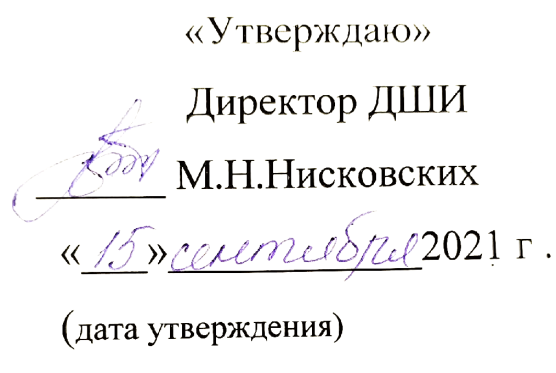 «Рассмотрено»                                                                             Методическим советом                                                             Детской школы искусств                                                       «08» сентября 2021 г .                                          (дата   рассмотрения)                                                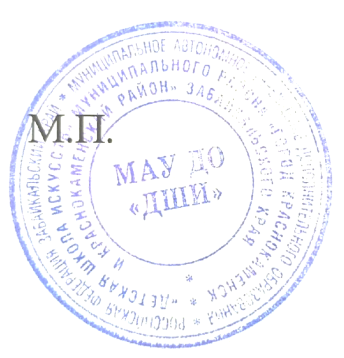 Разработчик – Михеева Н. Ф., преподаватель по классу аккордеона                          высшей квалификационной категорииРецензент – Коршунова Т.О., преподаватель первой квалификационной   категории ГПОУ «Забайкальское краевое училище искусств», 2021 г.СодержаниеI. Пояснительная записка	4-  Характеристика учебного предмета, его место и роль в образовательном процессе;-  Срок реализации учебного предмета;- Объем учебного времени, предусмотренный учебным планом образовательного учреждения на реализацию учебного предмета;- Форма проведения учебных аудиторных занятий;-. Цель и задачи учебного предмета;- Обоснование структуры программы учебного предмета;- Методы обучения;- Описание материально-технических условий реализации учебного предметаII. Содержание учебного предметаСведения о затратах учебного времени, предусмотренного на освоение учебного предмета 	102. Годовые требования по классам. Срок обучения  9 лет	11  3.  Годовые требования по классам. Срок обучения  6 лет	64                            III. Требования к уровню подготовки обучающихся	87IV. Формы и методы контроля, система оценок1. Аттестация: цели, виды, форма, содержание	902. Критерии оценки	93V. Методическое обеспечение учебного процесса	94VI. Список рекомендуемой учебной и методической литературы	98I. Пояснительная записка Характеристика учебного предмета, его место и роль в образовательном процессеПрограмма учебного предмета «Специальность. Аккордеон» составлена на основании федеральных государственных требований к дополнительным предпрофессиональным общеобразовательным программам в области музыкального искусства «Народные инструменты», а также Программы для детских музыкальных школ «Музыкальный инструмент - аккордеон» (Москва, 1988г.), программы по баяну и аккордеону (ГОУ    ДМШ  им. В. В. Андреева, 2006 г.) и  программы  «Специальность. Аккордеон» (Михеева Н.Ф., 2013 г., МАУ ДО «ДШИ» г. Краснокаменск;  рецензия Будановой Т.А., ЗКУИ).Учебный предмет «Специальность (аккордеон)» направлен на приобретение детьми знаний, умений  и навыков игры на аккордеоне, получение ими художественного образования, а также на эстетическое воспитание и духовно-нравственное развитие ученика. Обучение детей в области музыкального искусства ставит перед педагогом ряд задач как учебных, так и воспитательных. Решение основных вопросов в этой сфере образования направлены на раскрытие и развитие индивидуальных способностей учащихся, а для наиболее одаренных из них – на их дальнейшую профессиональную деятельность.Примерный учебный план по дополнительной предпрофессиональной общеобразовательной программе в области искусства «Народные инструменты (аккордеон)» направлен на приобретение обучающимися музыкально- исполнительских знаний, умений, навыков.Срок реализации учебного предмета «Специальность (аккордеон)» для детей, поступивших в  образовательное учреждение в первый класс в возрасте:- с шести лет шести месяцев до девяти лет, составляет 8 лет;- с десяти до двенадцати лет, составляет 5 лет.Для детей, не закончивших освоение образовательной программы основного общего образования или среднего (полного) общего образования и планирующих поступление в образовательные учреждения, реализующие основные профессиональные образовательные программы в области музыкального искусства, срок освоения может быть увеличен на один год.Объём учебного времени, предусмотренный учебным планом образовательного учреждения на реализацию учебного предмета «Специальность (аккордеон)»:Таблица 1Форма проведения учебных аудиторных занятий Основной формой  учебной и воспитательной работы в классе аккордеона является урок, проводимый в форме индивидуального занятия педагога с учеником. Продолжительность урока – 45 минут. Индивидуальная форма позволяет преподавателю лучше узнать ученика, его музыкальные возможности, способности, эмоционально-психологические особенности. На каждого учащегося преподаватель составляет индивидуальный план. В первые годы обучения (1 и 2 классы) наряду с традиционной индивидуальной формой проведения урока возможны  также мелкогрупповые  занятия, при которых время урока целиком  или какая-либо его часть используется для работы с двумя-тремя учениками одновременно. Это дает возможность педагогу работать эффективнее и больше внимания уделять развитию  навыков  чтения нот с листа, транспонирования, подбора по слуху, ансамблевой игры, а также расширению музыкального кругозора учащихся. Цели и задачи учебного предмета «Специальность (аккордеон)»Цель: - Развивать музыкально-творческие способности учащегося на основе приобретенных им знаний, умений и навыков, позволяющих воспринимать, осваивать и исполнять на аккордеоне произведения различных жанров и форм в соответствии с ФГТ;- Определение наиболее одаренных детей и их дальнейшая подготовка к поступлению в образовательные учреждения, реализующие основные профессиональные образовательные программы в области музыкального искусства.Задачи:выявление творческих способностей ученика в области музыкального искусства и их развитие в области исполнительства на аккордеоне до уровня подготовки, достаточного для творческого самовыражения и самореализации;овладение знаниями, умениями и навыками игры на аккордеоне, позволяющими выпускнику приобретать собственный опыт музицирования;приобретение обучающимися собственного опыта творческой деятельности;формирование навыков сольной исполнительской практики и коллективной творческой деятельности, их практическое применение;достижение уровня образованности, позволяющего выпускнику самостоятельно ориентироваться в мировой музыкальной культуре;формирование у лучших выпускников осознанной мотивации к продолжению профессионального обучения и подготовка их к вступительным экзаменам в профессиональное образовательное учреждение.Обоснование структуры программы учебного предмета «Специальность (аккордеон)»Программа содержит необходимые для организации занятий параметры:- сведения о затратах учебного времени, предусмотренного на освоение предмета;- распределение учебного материала по годам обучения;- описание дидактических единиц учебного предмета;- требования к уровню подготовки  обучающихся;- формы и методы контроля, система оценок;- методическое обеспечение учебного процесса;В соответствие с данными направлениями строится основной раздел программы «Содержание учебного предмета».Методы обученияДля достижения поставленной цели и реализации задач предмета используются следующие методы обучения:словесный (рассказ, беседа объяснение);метод упражнений и повторений (выработка игровых навыков ученика, работа над художественно-образной сферой произведения);метод показа (показ педагогом игровых движений, исполнение педагогом пьес с использованием многообразных вариантов показа);объяснительно-иллюстративный (педагог играет произведение, которое дано ученику, и попутно объясняет);репродуктивный метод (повторение учеником игровых приемов по образцу учителя);метод проблемного изложения (педагог ставит и сам решает проблему, показывая при этом ученику разные пути и варианты  решения);частично-поисковый (ученик участвует в поисках решения поставленной задачи).       Выбор методов зависит от возраста и индивидуальных особенностей учащегося.Описание материально-технических условий реализации учебного предметаМатериально-техническая база образовательного учреждения должна соответствовать санитарным и противопожарным нормам, нормам охраны труда.Учебные аудитории для занятий по учебному предмету «Специальность (аккордеон)» должны иметь площадь  не менее 9 кв. м, наличие фортепиано, пюпитра. В образовательном учреждении должны быть созданы условия для содержания, своевременного обслуживания и ремонта музыкальных инструментов. Образовательное учреждение должно обеспечить наличие аккордеонов:- 1/2 – с клавиатурой  26-48,  регистры 2/2;- 3/4 – с клавиатурой  34-80,  регистры 5/3- 7/8 – с клавиатурой  37-96,  регистры 7/3, 11/5;полный – с клавиатурой  41/120,  регистры 11/5.                    II. Содержание учебного предметаСведения о затратах учебного времени, предусмотренного на освоение учебного предмета «Специальность (аккордеон)», на максимальную самостоятельную  нагрузку обучающихся и аудиторные занятия                                           Срок обучения 9 летТаблица 2Срок обучения 6 летТаблица 3Учебный материал распределяется по годам обучения – классам. Каждый класс имеет свои дидактические задачи и объём времени. Данное время направлено на усвоение учебного материала.Виды внеаудиторной работы:- самостоятельные занятия по подготовке учебной программы;- подготовка к контрольным урокам, зачетам, экзаменам;- подготовка к концертным, конкурсным выступлениям;- посещение учреждений культуры (филармоний, концертных залов, театров, музеев и др.);- участие обучающихся в творческих мероприятиях и культурно-просветительской деятельности образовательного учреждения и др.Срок обучения – 9 летГодовые требования по классамПрограмма «Специальность (аккордеон)» определяет технические задачи развития учащихся. Предложенный порядок знакомства с гаммами соответствует принципам доступности и постепенности возрастания технической сложности.Список примерных исполнительских программ дифференцирован по степени сложности, что позволяет преподавателю осуществлять подбор репертуара с учётом индивидуальных возможностей учащихся.Первый класс (два часа в неделю) Пропедевтический период – первая четверть. Цель: заложить основы последующего учебно-воспитательного процесса.Задачи: - пробуждать у ребенка устойчивый интерес  к музыке;- развивать индивидуально – ориентированные общие и специальные (музыкальные) способности;- формировать первичные музыкально-исполнительские умения и навыки.Годовые требования:  В течение года педагог должен проработать с учеником:-  различные виды звукорядов правой рукой;- усвоить расположение кнопок основного и вспомогательного ряда левой клавиатуры в тональностях  До и Соль мажор;- простой аккомпанемент с мажорным и минорным звукорядом в размере 2/4; 3/4; 4/4;- аккомпанемент с "узорным" басом:  терцовый (вспомогательный ряд)  и квинтовый тоны;	-  схему простого гармонического сопровождения IV-I-V-;- четыре - пять этюдов и 16 – 20 различных музыкальных произведений (попевки, детские песни, обработки народных песен, пьесы). 	Выработка технических навыков: Гаммы: ДО, СОЛЬ, мажор каждой рукой в одну октаву; гамма ля минор (натуральный, гармонический, мелодический вид) правой рукой в одну октаву первое полугодие).Гаммы ДО, СОЛЬ мажор двумя руками вместе в одну октаву(второе полугодие),   длинные арпеджио в этих тональностях отдельно каждой рукой и вместе.  Упражнения на развитие моторики в пределах позиции, предложенные в методических сборниках  составленных Г. Бойцовой, Т. Измайловой, Р. Бажилиным. За год учащийся должен: Знать: -  краткие сведения об аккордеоне, его составных частях;- записи нотных знаков в скрипичном и басовом ключах, их соотнесение с реальным звучанием инструмента; - основы нотной грамоты: длительности нот и пауз (целая, половинная , четвертная, восьмая), размер (2/4, 3/4, 4/4), знаки альтерации, динамические оттенки (f, p, mf, mp); - аппликатурные закономерности в пределах квинты: поступенное, через ступень;- основы звукоизвлечения (удар, нажим); - штрихи: non legato, legato, staccato;  Уметь: - сидеть с инструментом устойчиво, опорно, не заваливаясь, сохраняя позвоночник в правильном положении;- формировать кисть и ставить руку на клавиатуру по принципу «у каждого пальчика свой домик»;- ровно и плавно вести мех на разжим и сжим, играть выразительно простые мелодии в размерах 2/4,  3/4,  4/4  в динамических заданиях;-ориентироваться в нотной записи и в клавиатурах аккордеона (клавиши – правая, кнопки - левая);- давать общую характеристику исполняемых пьес, различать характер музыки; - в пределах начальной подготовки играть осмысленно и выразительно простые пьески и песни; Владеть навыками: - игры мелодических последовательностей левой рукой (не более 3-4 звуков);- исполнения полного мажорного звукоряда левой рукой (с применением наиболее сильных 2, 3 и 4-го пальцев);-овладения основными приёмами аккомпанемента (мягкое чередование баса и аккорда, отрывистое их исполнение);- чтения нот с листа в пределах квинты правой рукой;- транспонирования мелодии, состоящей из 2,3,4 звуков;- подбора по слуху попевок из 2-3 звуков;- ансамблевой игры с педагогом.Примерные репертуарные списки.Народные песенки, потешки  для детей:Барашеньки-крутороженьки, Веселые гуси, Динь-Дон, Зайка, Картошка,Лошадка, Птичка, Солнышко, Сорока, Ходит зайка по саду. Обработки народных песен и танцев:Василек, Во поле береза стояла, Камаринская, Как под горкой под горой,Летал голубь, Полянка, По дороге жук, Теремок, У кота. Произведения русских композиторов:Гурилёв А. ПесенкаКалинников В.  Журавель, Тень-теньРебиков В. ПтичкаПроизведения зарубежных композиторов:Вебер К. КолыбельнаяВекерлен Ж. Городские часы, Детская песенкаГлюк К. МелодияТюрк Д. Баюшки-баю, Гамма, Маленький балет, Смелый мальчикПроизведения советских композиторов:Блага Д. ЧудакБеренс Г. Этюд До мажор Беренс Г. Этюд Соль мажорВасильев-Буглай Д. Осенняя песенкаВласов В. Колыбельная, ВальсГаврилов Л. Этюд До-мажорИзмайлова Т. Этюд «Я шагаю» До МажорИзмайлова Т. РучеекКабалевский Д. Маленькая полькаКрасев М. ЕлочкаФилиппенко А. Про лягушек и комараФилиппенко А. Цыплята Филиппенко А. Подарок мамеПримерные перечни  программ, рекомендуемых для исполнения в течение учебного года на  экзаменах.I вариантРусская народная песня  « Как под горкой под горой»Моцарт В.  «Азбука»Васильев-Буглай Д.  «Осенняя песенка»II вариантДетская песенка «Лошадка»Украинская народная песня  «По дороге жук»Калинников В. «Тень-тень»                           Второй класс (два часа в неделю)Цель: Расширять музыкальные впечатления, сведения и знания. Задачи:Закреплять и углублять знания, совершенствовать умения и навыки,      приобретённые на 1 году обучения;Закреплять элементарные понятия о выразительных средствах музыки: мелодия, лад, метроритм и др.; подводить к пониманию их художественно - выразительного значения; Знакомить со строением музыкального произведения: простая двухчастная  (АБ), простая  трехчастная форма (АБА)Продолжать работу над  постановочно-двигательными навыками, звукоизвлечением, ритмом;Осваивать пунктирный ритм;Вырабатывать необходимые усилия ведения меха для получения основных динамических оттенков (p, mp, mf, f), а также исполнять crescendo,diminuendo;Вырабатывать аппликатурную дисциплину (овладение систематизированной аппликатурой в гаммах и арпеджио);Дать основы развития мелкой техники (гаммообразная, арпеджированная, репетиции, двойные ноты);Знакомить с украшениями к мелодии - мелизмами (форшлаг, мордент, трель)Осваивать приём игры мехом – деташе;Осваивать смену меха из-за такта;Расширять приёмы репетиционной техники левой руки (сочетание репетиционной аппликатуры с др. её вариантами), равномерное развитие пальцев, исполнение стаккато на левой клавиатуре аккордеона; Знакомить с основами многоголосия: понятие полифонии, элементы полифонии, исполнение пьес с элементами полифонии (подголосок, имитация);Знакомить с вариационной формой на основе обработок народных песен;Годовые требования.В течение учебного  года педагог должен проработать с учеником 14-16 разножанровых произведений  различной степени завершенности:-2 произведения с элементами полифонии; -2 ансамбля; -10-12 пьес различного характера, в том числе  подбор по слуху, транспонирование;Повтор пройденного художественного материала по выбору.Технический комплексВ соответствии с техническими требованиями (пунктирный ритм, двойные ноты, пассажи, техника левой руки) подготовить 4этюда.Гаммы До, Соль, Фа мажор двумя руками вместе в одну октаву разными штрихами;Гаммы ля, ми, ре минор натуральный, гармонический, мелодический виды отдельными руками в одну октаву;Арпеджио длинные и короткие в этих же тональностях двумя руками (допускается в партии левой руки играть опорные звуки);Тонические трезвучия с обращениями правой рукой с поддержкой баса. Упражнения Hanon, по методическим рекомендациям Р. Бажилина, Т.Измайловой, И. Кардоша.В конце года учащийся должен знать:- аппликатурные формулы в гаммах, арпеджио, аккордах;- позиции левой руки в мажорном и минорном ладах;- основные средства музыкальной выразительности (мелодия, ритм, лад), их значение для построения музыки;- музыкальные термины в соответствии с требованиями;- наиболее простые формы (схемы) музыкальных произведений;- приёмы и способы достижения выразительной игры на инструменте;уметь: - сознательно пользоваться применяемой музыкальной терминологией, характеризовать исполняемые произведения;- исполнять произведения двумя руками выразительно, эмоционально;- самостоятельно разбирать произведения в объёме периода отдельными руками;- различать несложные полифонические произведения (подголосочная контрастная);- играть эмоционально, осмысленно и выразительно музыкальное произведение средней трудности; Владеть навыками:- работы над гаммами и упражнениями;- ровного меховедения и меховедения деташе;- слухового контроля при исполнении штрихов legato и staccato;- самостоятельности рук (исполнения legato  правой и staccato  левой рукой);- чтения с листа несложных произведений отдельными руками;- подбора по слуху в пределах имеющегося опыта ученика;- игры в ансамбле с педагогом.За год учащийся должен исполнить:Таблица 4Примерные перечни  программ, рекомендуемых для исполнения в течение учебного года на зачете и экзамене.I вариантБойцова  Т. обр. р.н.п. «Пойду ль я, выйду ль я » Гречанинов А.  «Песенка»Сурков А. «Синичка»II вариантРусская народная песня «Ах ты, канава»Глинка М. «Жаворонок»Денисов Э. «Плясовая»III вариантШуберт Ф. «Лендлер»Аглинцова А. «Русская Песня»Кузнецов Е. «Игрушка»Примерные репертуарные спискиЭтюды.Антюфеев Б. Этюд До мажорБеренс Г. Этюд До мажорВольфарт Г. Этюд Фа мажорГаврилов Л. Этюд До мажорГнесина Е. Этюд Ре мажорГорлов Н. Этюд До мажорЖилинский А. Этюд соль мажорКульпович А. Этюд До мажорКульпович А. Этюд Соль мажорЛевитов Л. Этюд До мажорЛешгорн А Этюд До мажорНаймушин Ю Этюд ля минорСлонов Ю Этюд ля минорСамойленко Б. Этюд «Гамма-бас»Самойленко Б. Этюд «Верхом на пони»Талакин А. Этюд До мажорЧерни К. Этюды: До мажор, Фа мажор, Соль мажор;Чернявская Е. Этюды: До мажор, ля минор.Эк Г. Этюд №3 До мажорПолифонические произведенияАглинцова А. Русская песняАрман Ж. ПьесаБарток Б. СинкопыКепитис Я. ПесенкаКештау А. Кукушка и оселКорнеа-Ионеску А.  Венгерская народная песняКранц А. Кукушка в лесуРусские народные песни: «Со вьюном я хожу», «В сыром бору тропина», «Зяблик», «Утренняя зорька»Самойлов Б. Полифонические миниатюры №1, №2Тюрк Д. Смелый мальчикПроизведения русских композиторовБалакирев М. ХороводнаяГлинка М. ЖаворонокГречанинов А.  Башкирская песня, Вальс, ПесенкаГурилёв А. ПесенкаЛысенко Н. ЛисичкаРимский-Корсаков Н. ЛадушкиОбработки народных песенБойцова  Т. «Пойду ль я, выйду ль я », «Во саду ли в огороде»Иванов Аз. «Как под яблонькой», «На горе то калина», «Белолица - круглолица»Произведения зарубежных композиторовБарток Б. Песня странникаБетховен Л. Экосез, СурокБрамс И. КолыбельнаяГуммель И. ЭкосезДандло Ж. Деревянные лошадкиЛюлли Ж. ПесенкаМейер В. ПолькаМоцарт В. Бурлеска, ВолынкаНейзидлер Г. Нидерландский танецНефе  К. АллегреттоРайчев А. Песня пастухаРюигрок А. Кукольный танецСигмейстер Э. Две зеленые лягушки, Кукушка танцует вальсТюрк Д. Маленький вальсШольце И. Песня Шуберт Ф. ЛендлерПроизведения  (советских) российских композиторовАлександров  А. К нам гости пришлиБеляев Г. ЛесенкаБеляев Г. КолобокБредис С. За околицей, Танец с куклойГедике А. ПлясоваяГорлов Н. В лесуДенисов Э.  ПлясоваяДоренский С. Секундочки, ТерцикиДунаевский И. КолыбельнаяЕлецкий В. Паровозик, Бабочка, ТанецЖилинский А. Детская полька, Латышская полька, Старинный танец, Танец.Книппер Л. Почему медведь зимой спитКрасев М.  Игра с мячомКузнецов Е. ИгрушкаЛевидова  Д. ПесняЛеман Ю. УтроОкунев Г. Отражение в водеОстровский А. Новогодняя  хороводнаяСамойленко Б. Музыкальные картинкиСлонов Ю.  Песня, РазговорСурков А. СиничкаЧайкин  Н. СеренадаЧекалов П. Маленький вальсШостакович Д. МаршТретий класс (два часа в неделю)Цель: Развивать музыкально-образное мышление и исполнительские навыкиучащегося.    Вся работа педагога приобретает качественно иной характер и должна быть более критично направлена на достижение учеником свободной и осмысленной игры, для этого необходимо выполнитьЗадачи: Воспитывать навыки грамотного и точного прочтения нотного текста. Исправление исполнительских недочётов (в извлечении звука, постановке, ведении меха, смене направлений его движения ).Работать над различными способами ведения меха, используя динамические и  агогические нюансы.Продолжать работу над развитием мелкой техники (гаммаобразной, арпеджированной, пальцевые репетиции, двойные ноты). Совершенствовать технику игры двойными нотами и аккордами (легато, стаккато, нон легато, портаменто и др.).Учить анализировать движения игрового аппарата: сочетание тонуса с ослаблением активности, правильное распределение усилий. Работа по упорядочению ритмики и динамики (ощущение сильной доли такта).Развивать умение определять форму музыкального произведения. Разъяснять более сложные понятия из области музыки, развивать умение определять частные и общую кульминации внутри пьесы;Уяснить значение интонации в выражении музыкальной мысли.Развивать полифоническое  мышление: знакомить с различными видами полифонии (подголосочная, контрастная,) дать практические навыки игры канона, остинато.Знакомить с произведениями крупной формы.В течение учебного  года педагог должен проработать с учеником 14-16 произведений, среди них:-2 произведения подголосочной или контрастной полифонии; -2 ансамбля; -8-10 пьес различного характера (из них 1-2 для самостоятельного изучения), в том числе: подбор по слуху, транспонирование;-1-2 произведения крупной (по возможности) или вариационной формы;Повтор пройденного художественного материала по выбору.Технический комплексУчащийся должен выучить 4 этюда, в соответствии с техническими требованиями (триоли, синкопы, двойные ноты, аккорды, пассажи);- упражнения на различные виды техники: Hanon, И. Кардош, А. Мирек и др.; - гаммы До, Соль, Фа, мажор двумя руками основными штрихами в две октавы;- Ре, Си-бемоль мажор в одну октаву;- До, Соль, Фа мажор в метроритмическом соотношении 1:1, 1:2; 2:1;- ля, ми, ре минор (натуральный, гармонический, мелодический) двумя руками основными штрихами в 1–2 октавы;- арпеджио (короткие и длинные) двумя руками;- аккорды с обращениями двумя руками с поддерживающим басом;  В конце года учащийся должен знать:- исполнительскую терминологию в соответствии с требованиями;- жанры исполняемых произведений; - строение вариационной формы;- понятие параллельных тональностей;- строение трезвучий и их обращений.Уметь:- играть гаммы в ритмическом делении 1:2 и 2:1;- координировать работу рук, играя гамму разными штрихами одновременно;- анализировать текст в соответствии с требованиями;- вычленять из произведения технически сложный элемент;- транспонировать народные песни, этюды на основе единства аппликатуры в знакомые тональности;владеть навыками, приобретенными за этот период на более высоком уровне:-подбора рациональной аппликатуры в произведениях;- совершенствовать технику исполнения на основе выбранного и преобразованного в упражнение сложного элемента произведения;- чтения с листа несложного произведения в объёме периода двумя руками;- подбора по слуху в пределах имеющегося опыта;- игры в ансамбле.  За год учащийся должен исполнить:Таблица5Примерные перечни  программ, рекомендуемых для исполнения в конце учебного года на экзаменах.IвариантБах И.С. Менуэт d-mol Р.н.п. в обр. Коробейникова «Савка и Гришка»  3.  Манчини Г. Розовая пантера 2 вариантЦиполи Д. Фугетта ре минор Полкис финский танец обр. С.Двилянского Палмер-Хагис.  Полька-Эмилия 3 вариантФугаццо Хорал C- dur  Р.н.п. Во кузнице обр. Филимонова В. Мирек А. Австрийская полька 4 вариантБах И. Менуэт ми минорПрибылов А. Сюита «Кикимора»,  «Капризная девчонка», «Стрекоза»3.Оякяэр В прибрежном колхозе.Примерный репертуарный списокЭтюдыБертини Н. Этюд До мажорБруннер К. Этюд ля мажорВоленберг А. Этюд ре минор Гнесина Е Этюд Соль мажор Гурлитт К. Этюд ре минор Дауге Н. Этюд Ми мажор Двилянский Е Этюд ре минор Доренский А. Этюды №71-130 Дювернуа Ж. Этюд До мажор  Лешгорн А. Этюд Соль мажор Майкапар С. Этюд ля минор Черни К. Этюды №16,17,18,19,23,29,35 Черни К. Этюды Соч.821 №65,72 Черни К. Этюд Соль мажор Черных А. Этюд соль минор Шитте Л. Этюд Ре мажор Шитте Л. Этюд Фа мажорПолифонические произведенияАх ты, степь широкая. Русская народная песня Бах И.С. Ария Бах И.С. Менуэт ми минор Бах И.С. Менуэт ре минорБах И.С. Маленькая прелюдия соль минор Бах И.С. Маленькая прелюдия до минор Бах И. С. Полонез соль минор Бах Ф.Э. Менуэт фа минор Гедике А. Сарабанда Гедике А. Трёхголосная прелюдия Гендель Г.Ф. Менуэт, ФугеттаГендель Г. Ария Двилянский М. Фугетта Ефимов В. Танец в старинном стилеКорелли А. Сарабанда Моцарт Л. Бурре до минор Павлюченко С. Фугетта ля минорРегер М. Жуткий вопрос Самойлов Д. Семь полифонических миниатюр Тюрк Д. Менуэт ля мажор Циполи Д. Пьеса Шуровский Ю. Инвенция Произведения крупной формы, вариацииБетховен Л. Сонатина и Рондо Фа мажор Гендель Г.Ф. Сонатина №10 Глиэр Р. Рондо соч. 43 №6 Дербенко Е. Первые шаги (детская сюита №1)Дербенко Е. Юморески (детская сюитa.№2)Диабелли А. Сонатина №1 (3 часть)Диабелли А. Сонатина Фа мажорДоренский  С. Сонатина в классическом стиле Дмитриев Н. Сонатина До мажор Кабалевский Д. Сонатина Соч.27 №18 Клементи М. Сонатина №2 Соль мажор Кравченко И. Вариации на тему русской народной песни «Не летай соловей» Кулау Ф. Сонатина Соч.55 №1Прибылов А. Сюита «Кикимора»,  «Капризная девчонка», «Стрекоза».Пилипенко А. обр. р. н. п.  А я по лугуРепников А. Сувениры (сюита) Рихтер В. Детская сюита №4Штейбельт Д. Сонатина  До мажор ПьесыБонаков В. Из детской жизни (цикл пьес)Бредис С. Капельки,Бредис С. Муха-цокотухаГедике А. Гроза Гедике  А., ПьесаГриг Э. Танец Эльфов Григ Э. Колыбельная песняДербенко Е. Я еду на пониДербенко Е. У нас зазвонил телефон Двилянский М. Грустный вальс Двилянский М. Прелюдия Делло Джой А. Безделушка Джулиаии А. Тарантелла Иванов В. Обработка польской народной песни «Шла девица по мосточку» Кабалевский Д. ТоккатинаКузнецов В. Обработка русской народной  песни «Коробейники» Лангер А. Артист Лядов А. Прелюдия Соль мажор Малыгин Н. Обработка русской народной песни «Не одна во поле дороженька» Марьин А. Обработка русской пляски «Барыня»Манчини  Розовая пантераОякяэр В. прибрежном  колхозеОльта А. Ручеек проснулсяПилипенко А. обр.р.н.п. А я по лугуПрокофьев С. Сказочка Ребиков В. Песня Савельев В. Если добрый ты Свиридов Г. Упрямец Сигмейстер Э. Курица кудахчет Тихонов Б. Карело - финская полька Томаши 3. Какой из этого урок  Фрадкин М. Случайный вальс Франк С. Жалоба куклыФилимонов Е. обр. р.н.п.  Во кузнице Ханок Э. Вы шумите, берёзы Хачатурян А. Андантино Чайковский П. Ната - вальс Чайковский П. Неаполитанская песенка Чайковский П. Сладкая грёза Чекалов П. Увертюра Шахов Г. Обработка русской народной песни «Шла  тропиночка» Шпиндлер Ф. Галоп Шуман Р. Мелодия Шуман Р. Весёлый крестьянин Яхнина Е. Танец с прыжками Четвертый класс (два часа в неделю)Цель: Развивать музыкально-образное мышление и исполнительские навыки при более  высоких требованиях к качеству звука и выразительности исполнения.Задачи: последовательно совершенствовать освоенные ранее приёмы игры, штрихи;работать над игровыми движениями обеих рук в отдельности и их координацией;развивать мелкую технику на материале разнообразных упражнений, выбираемых педагогом с учетом индивидуальных потребностей и возможностей ученика;постепенный переход к работе над октавами, аккордами, скачками для развития кистевой техники;добиваться конкретики штриха, яркой, широкой по диапазону динамики, четкой артикуляции.контроль педагогом самостоятельной работы ученика: поэтапность работы над произведением, умение вычленить технический эпизод, трансформировать его в упражнение и довести до качественного исполнения и т.д. работа с мелизмами (украшениями);Продолжать знакомить с различными формами музыкальных произведений.В течение 4 года обучения ученик должен освоить: 10-12 разножанровых пьес разной степени завершенности, среди них:- 1-2 полифонических  произведения (контрастной,  имитационной);- 2 ансамбля; - 6-8 пьес различного характера (из них 1-2 для самостоятельного изучения), в том числе: подбор по слуху, транспонирование;- 1-2 произведения крупной формы: сюита, возможно, несколько частей, сонатина (I или II–III части,  возможно только III часть) или вариации; - аккомпанемент к мелодии песен с буквенно-цифровым обозначением гармонии в нотах. Самостоятельный разбор пьес 1-класса трудности. Исполнительская терминология в соответствии с требованиями.Повтор пройденного художественного материала по выбору.Технический комплекс- 2–4 этюда в соответствии с техническими требованиями (триоли, двойные ноты, скачки, аккорды, октавы, мелизмы);- упражнения на различные виды техники :Hanon,  И. Кардош, Р. Бажилин и др.- гаммы: мажор до трех знаков двумя руками основными штрихами, штриховыми и ритмическими (четверть, восьмая, пунктирный ритм) вариантами с использованием всего диапазона инструмента в метроритмическом соотношении 1:1, 1:2, 2:1;- минор до двух знаков (гармонический, мелодический) двумя руками основными штрихами, штриховыми вариантами в 2 октавы;-ля минор (гармонический, мелодический) в метроритмическом соотношении 1:1, 1:2; -гаммы   До мажор, Соль мажор в терцию;- хроматическая  гамма от звука «до» правой и левой руками отдельно (без нотной записи,  как упражнение).- арпеджио (длинные, короткие), трезвучия с обращениями  в вышеуказанных тональностях, «деташе» по два.В конце года учащийся должен знать:- аппликатурные формулы в гаммах, арпеджио, аккордах,хроматической гамме;- терминологию;- буквенно-цифровое обозначение гармонии;уметь:- анализировать текст (форма, гармоническая основа, приемы звукоизвлечения, меховедение, особенности аппликатуры);- зрительно определять в тексте повторяющиеся фразы, секвенции, арпеджио;- читать с листа произведения с элементами подголосочной полифонии двумя руками сложности 1-2 класса;- играть аккомпанамент на основе буквенно-цифрового обозначения;владеть навыками:-подбора по слуху мелодии  и аккомпанемента в пределах имеющегося опыта;- слухового контроля над качеством исполнения;- самостоятельной работы над произведением;За год учащийся должен исполнить:Таблица 6Примерные перечни  программ, рекомендуемых для исполнения в течение учебного года на экзаменах .1 вариантЛунгвист Т. Канон  C-dur Обр. В.Кузнецова Саратовские переборы Серебренников А. Дождь из конфетти 2 вариант1. Гендель Г. Чакона  G - dur 2. Коробейников И. Сюита 3. Серебренников А. Снегурочка3 вариант  Бах И. С.  Ария C- durДоренский А. Сонатина C-dur в классическом стилеЗавальный В.  Интермеццо4 вариант1.Хауг Э. Прелюдия из «Скандинавской сюиты» G-dur2. Карело-финская полька в обр. Б.Тихонова3. Иванов В. Вариации на р.н.п. «Посею лебеду на берегу» Примерный репертуарный списокЭтюдыВакс П. Этюд Соль мажор Воленберг А. Этюд ре минор Беренс Г. Этюд ля минор Блинов Ю. Этюд ми минор Бородин Н. Этюд Соль мажор  Гаврилов Ю. Этюд №10 ля минор Геллер М. Этюд Соль мажорГеллер М. Этюд ля минорДвилянский Е. Этюд Ля минор Двилянский М. Этюд №13 Фа мажор Доренский А. Этюды №131-224 Лемуан А. Этюд До мажор Ляпунов С. Этюд си минор Пятигорский В. Этюд Соль мажор Талакин А. Этюд до минор Черни К. Этюды .№2,5,7Черни К. Этюд си минор Черни К. Этюд .№42 соль минор Шипе Л. Этюд до минор Эк Г. Этюд .№15 До мажор, соль минор Полифонические произведенияБах И.С.  Ария C-durБах И.С. Инвенция №3 Ре мажор (двухголосная) Бах И.С. Инвенция №8 Фа мажор (двухголосная) Бах И.С. Инвенция №15си минор (двухголосная) Бах И.С. Прелюдия ре минор Бах И.С.  Аллеманда Гендель Г. Ария Гендель Г. Чакона  G-durГендель Г. МенуэтГлинка М. Двухголосная фуга Купревич В. У Баха в ТомаскирхеКорелли А. СарабандаЛунгвист Т. «Канон»  C-dur Лунин И. Полифоническая пьеса Майкапар С. Менуэт Фа мажор Майкапар С. Прелюдия и фугеттаМоцарт В. Менуэт из Симфонии Ми - бемоль мажор Мясковский Н. Фуга соль минор Соч.78 №3 (двухголосная) Наймушин Ю. Даль степная (канон)Павлюченко С. Инвенция фа минорПавлюченко С. Фугетта Хауг Э. Прелюдия из «Скандинавской сюиты» G-durШостакович Д. Хорал g - moll Шишаков Ю. Угрюмый напев Щуровский Ю. Степная песняПроизведения крупной формыГендель Г.Ф. Ария с вариациями из Сюиты №1 Гендель Г.Ф. Соната соль минорДербенко Е. По щучьему велению (детская сюита №3)Дербенко Е. Зимним утром (детская сюита №4)Диабелли А. Сонатина Фа мажорДуссек Я. Сонатина Соль мажорЗолотарёв Вл. Детские сюиты №1,2,3Кабалевский Д. Лёгкие вариации на тему словацкой народной песни Соч.5 Кикта В. Андрюшина сонатина Клементи М. Сонатина соч.36 .№ЗКулау Ф. Вариации Соль мажорКулау Ф. Сонатина соч. 20 №1 Малиновский С. Детская сюита №1Чимароза Д. Соната №13 си- бемоль минор Шишаков Ю. Сонатина №2  ре минор ПьесыБонаков В. Марш рыцарейБухвостов В. Обработка венгерского народного танца «Чардаш» Габриера Р. Эсперанца Голубев Е.  Хорал Двилянский Л. Старинное танго Двилянский М. Обработка финского народного танца «Полкис»Двилянский М. Ты в сердце моём, мама Дербенко Е. обработка русской народной песни «Ах вы сени»Джайкишан Индийский танецЖиро А. Под небом Парижа Завальный  В.  Интермеццо Иванов В. Вальс «Воспоминание»Кирсавин И. Русская тройка Кристоферсон К. Воскресное утро Лондонов П. Обработка польской народной песни «Висла» Лушников В. Обработка русской народной песни «Я на камушке сижу»Лядов А. Прелюдия Массне Ж. Эллегия Пьяццолла А.  ТангуангоРаков Н. Весенняя полька Серебренников А. «Дождь из конфетти» Серебренников А. «Снегурочка»Сиегл А.  Красотка  из АргентиныТалакин А. Обработка русской народной песни «Лучинушка» Туревич К. Фокстрот Фиготин Г. Мотылёк Чайковский П. Утреннее размышление Чайковский П. Баба-Яга Чайковский П. ХорЧиняков А. ЖонглёрШахнов  Ю.  Когда оживают ручьиШопен Ф.Полонез Щедрин Р. Вариация Царь-девицы из балета «Конёк-Горбунок» Пятый класс (два часа в неделю)Цель: Развивать и совершенствовать все ранее освоенные музыкально-исполнительские навыки игры на инструменте.Задачи: - продолжать работу над интонационной выразительностью и ясностью фразировки;- формировать объективную самооценку учащимся собственной игры, основанной на слуховом самоконтроле.- составлять программы с учётом ясной дифференциации репертуара на произведения инструктивные, хрестоматийно-академические, концертные, конкурсные и другие. В течение 5 года обучения ученик должен пройти:10-12 разножанровых пьес, разной степени завершенности, среди них:- 1-2 полифонических произведения ;-2 произведения крупной формы;-2 ансамбля; 4-6 пьес различного характера, она из которых изучается самостоятельно. - подбор по слуху, транспонирование в изученные тональности; - чтение с листа в пределах одного-двух ключевых знаков с предварительным анализом нотного текста;- исполнительская терминология.-аккомпанемент к мелодии песен с буквенно - цифровым обозначением гармонии в нотах. Повтор пройденного художественного материала по выбору.Технический комплекс- 2-4 этюда на различные виды техники;-упражнения, наиболее необходимые для дальнейшего совершенствования игры (моторика арпеджио, триоли со вспомогательными звуками, элементы крупной техники);- гаммы мажорные до 4-х знаков диезные и бемольные в штриховом и ритмическом комплексе, добавить ритмическое деление 1:3,3:1;- гаммы минорные до 3-х знаков разными штрихами, использовать весь диапазон инструмента; -гаммы мажорные до 2-х знаков в терцию, двумя руками; - хроматическая гамма  от «до», «фа» в две октавы отдельными руками;- арпеджио длинные, короткие двумя руками; -ломаные арпеджио отдельными руками в До-Соль-Фа мажоре, ре-ля-ми миноре;- трезвучия с обращениями, возможны 4-хзвучные аккорды,- игра аккордов в ритмическом делении 1:2;1:3,( тремоло мехом) двумяруками. В конце года учащийся должен знать:-  теоретический материал в необходимом объеме;-  специфические особенности звукообразования на аккордеоне, примерную шкалу силы их звучания,- исполнительские приёмы различного туше и уравновешивания звучания правой и левой клавиатур аккордеона,- строение  крупных музыкальных форм (сложная трёхчастная форма, сюита, соната)- различные жанры и виды музыкального искусства в соответствии с требованиями программы; -жанровые и стилистические особенности исполняемых произведений;уметь:- применять теоретические знания в практической деятельности;- активно, осознанно и эмоционально воспринимать музыку, её содержание и эмоциональную направленность,- самостоятельно разбираться в фактуре исполняемых музыкальных произведений, анализировать их ладотональные, жанровые, композиционные и стилевые особенности.- свободно владеть выученным музыкальным материалом.владеть навыками:-- чтения с листа произведений 1-2 класса двумя руками с предварительным анализом текста с элементами двухголосия;- аппликатурной грамотности;- интонационной выразительности,при исполнении произведений различного стиля; - исполнения более сложных приемов мелкой техники и элементов аккордово – интервального изложения;- сценической выдержки и выносливости;- слухового контроля в самостоятельной работе над произведениями.За год учащийся должен исполнить:Таблица 7Примерные перечни  программ, рекомендуемых для исполнения в конце учебного года на экзаменах.1 вариант1. Ефимов В. Листок из альбома2. Диабелли А. Сонатина фа мажор3. Обр. Ризоля Казачок2. вариант1. Ефимов В. Фугетта  До- мажор2. Тихонов Б. Вариации на тему р.н.п. «Степь да степь кругом»3. Гранов Ю. Мотылек3 вариант1. Бах И. Инвенция Соль мажор2. Прибылов А. Городская сюита3. Стенгач-Дмитриев  ГалопПримерный репертуарЭтюды.Бажилин Р. Этюд ми- минорБеренс Г. Этюд До мажор Бурмистров А. Этюд соль минор Гаврилов Ю. Этюд №17 До мажор Голлендер А. Этюд До мажор Двилянский М. Этюд до минор Казанский С. Этюд МИ минор Кузнецов Е. Этюд Ля мажор Лачинов А. Этюд ля минор Лешгорн А. Этюд ми минор Мотов В. Этюд-танец Ре мажор Талакин А. Этюд Ля-бемоль мажорЧерни К. Этюд До мажор Черни К. Этюд Соль мажор Черни К. Этюд Ре - бемоль мажор Шитте Л. Этюд ля мажор Эгхард Ж. Этюд - экспромт Ре-бемоль мажор Эк Г. Этюд №2З ре минор Полифонические произведенияБах И.С. Инвенция №6.Ми мажор (двухголосная) Бах И.С. Инвенция №9 фа минор (двухголосная) Бах И.С. Инвенция №1О Соль мажор (двухголосная) Бах И.С. Инвенция №4 ре минор (трёхголосная) Бах И.С. Инвенция №8 Фа мажор (трёхголосная) Бах И.С. Дуэт Бетховен Л. Органная фуга Гуаставино К. Воскресное утро (трёхголосная фуга) Ефимов В. Листок из альбомаЕфимов В. ФугеттаКирнбергер И. Прелюдия и фуга До мажор Лундквист Т. Пять инвенций Лядов А. Канон Соч.34 №1 Мясковский Н. Фуга в старинном стиле ми минор Новиков А. Полифоническая пьесаШишаков Ю. Прелюдии и фуги Произведения крупной формыБентсон Н. В зоопарке (сюита) Гайдн Й. Соната №11 Соль мажор Гайдн Й. Соната №5 ля мажор Гендель г.Ф. Соната До мажор (одночастная) Дербенко Е. Музыкальные игрушки (детская сюита №6)Дербенко Е. Пять лубочных картинок (сюита)Дербенко Е. Русские зарисовки (детская сюита №5) Доренский А. Посчитаем до пяти (сюита)Диабелли А.Сонатина соч.168 №2 Соль мажор III частиДиабелли А. Рондо Фа мажорЖилинский А.Сонатина До мажорЗолотарёв Вл. Детские сюиты №1,2,4,5 Клементи М. Рондо из сонатины соч.38 №2 Кулау Ф. Сонатина Соч.20 №2Кулау Ф. Сонатина Соч.55 №3Моцарт В.А. Сонатина №1 До мажорПрибылов А. Городская сюита Прибылов А. Сонатина №1Прибылов А. Сонатина №5Чимароза Д. Соната №13 Си-бемоль мажорШтейбельт Д. Сонатина До мажорПьесыБонаков В. Пять лирических пьес Вила-Лобос Э. Барашек, барашек Волченко В. Прелюдия Гендель Г.Ф. Фантазия До мажор Гранов Ю. МотылекДербенко Е. Ночной экспресс Джоплин С. Изысканные синкопы Доренский А. Скерцо Доренский А. Эксцентрический танец Доренский А. Экспромт Иванов В. Вариации на тему русской народной песни «Посею лебеду»Куперен Ф. Маленькие ветряные мельницы Куперен Ф. Le carillon de Cithere (Перезвон колокольчиков Киферы) Лак Г. Серенада Максимов В. Обработка румынского народного танца «Лекуричи» Малыгин Н. Вариации на тему русской народной песни «Посею победу» Ойт А. Медленный фокстрот Охта Э. Вальс Пахульский Г. Фантастическая сказка Портнов Г. Танго Рамо Ж.Ф. Курица Ребиков В. Вальс Тихонов Б. Вариации на тему  р.н.п. «Степь да степь кругом»Фибих З. Поэма Фиготин Б. Кумушки Шахнов Ю. Карусель Шашкин П. Обработка русского танца «Сиротинушка» Шопен Ф. Вальс №6 Щедрин Р. Танец Царя Гopoхa из балета «Конек-горбунок» Шестой класс (два часа в неделю)Цель: Совершенствовать ранее изученные приемы игры в более сложном по техническому и художественному содержанию варианте.Задачи:-знакомить с новыми приемами и способами исполнения (тремоло пальцами, тремоло мехом, глиссандо на  одном звуке, вибрато кистью, вибрато мехом );- развивать рациональную аппликатурную грамотность;-развивать  навыки слухового контроля и самостоятельной работы над произведением;В течение 6 года обучения ученик должен пройти:10-12 разножанровых пьес, разной степени завершенности, среди них:-2 полифонических произведения ;-2 произведения крупной формы;-2 ансамбля; -4-6 пьес различного характера, она из которых изучается самостоятельно; - подбор по слуху, транспонирование,- чтение с листа постепенно усложняющихся произведений (сложности 2-3 класса)  различных жанров музыкальной литературы: разнохарактерные пьесы, полифонические произведения в форме старинных танцев   (менуэт, гавот, бурре и т.д.); этюды на двойные ноты, гаммообразные пассажи,  короткие арпеджио с предварительным анализом нотного текста;- исполнительская терминология;-аккомпанемент к мелодии песен с буквенно - цифровым обозначением гармонии в нотах. Повтор пройденного художественного материала по выбору.Технический комплекс- 4 этюда на различные виды техники; - упражнения, наиболее необходимые для дальнейшего совершенствования игры (пальцевая, кистевая техника, глиссандо на звуке и аккордовое глиссандо, тремоло мехом);- гаммы мажорные до 5 знаков диезные и бемольные в штриховом и ритмическом комплексе:1:2;1:3:1:4;- гаммы минорные до 4-х знаков, использовать весь диапазон инструмента;- гаммы мажорные до 3-х знаков в терцию, двумя руками; - хроматическая гамма от «до» двумя руками;- арпеджио длинные, короткие двумя руками; -ломаные арпеджио двумя руками в До-Соль-Фа мажоре, ре-ля-ми миноре;- трезвучия с обращениями; - 4-хзвучные аккорды,- игра аккордов в ритмическом делении 1:2;1:3,1:4 тремоло мехом двумяруками.В конце года учащийся должен знать:- теоретический материал в необходимом объеме;-аппликатурные формулы гамм и арпеджио диезных и бемольных тональностей;- исполнительские приёмы различного туше и уравновешивания звучания правой и левой клавиатур аккордеона,- строение  полифонических форм (фуга, инвенция), план работы над полифоническим произведением;- терминологию;уметь:- применять теоретические знания в практической деятельности;- слышать гармоническую вертикаль в полифоническом многоголосии;- соразмерять степень выразительности мелодических оборотов контрапунктирующих голосов с выразительностью сольной мелодии;-самостоятельно разбираться в фактуре исполняемых музыкальных произведений, анализировать их ладотональные, жанровые, композиционные и стилевые особенности.- свободно владеть выученным музыкальным материалом.владеть навыками:-- чтения с листа произведений 2-3 класса двумя руками с предварительным анализом текста с элементами двухголосия;- аппликатурной грамотности;- интонационной выразительности,при исполнении произведений различного стиля; - исполнения более сложных приемов мелкой техники и элементов аккордово – интервального изложения;- исполнения различных видов аккомпанемента мелодии;- слухового контроля в самостоятельной работе над произведениями.За год учащийся должен исполнить:Таблица 8Примерный репертуарный список экзаменационной программы в конце учебного года1 вариант1. Дж. Джеймс Фантазия и фуга ля минор2. Русская народная песня в обработке Белова В. «Вдоль да по речке»3. Фоменко Е. «Серебряный звон леса»2 вариант1. Кетсшер Г. «Прелюдия и фугетта»2. Гамаюнов О. «Экзерсис»3. Бажилин Р. «Вальсирующий аккордеон»3 вариант1. Кирнбергер И. Прелюдия и фуга.2. Завальный В. «Интермеццо»3. Укр. нар.песня «Садом, садом, кумасенька». Обр. Иванова А.Примерные репертуарные спискиЭтюдыАкимов Ю. Этюд - токката соль минорБеренс Г. Этюд Фа мажор Бертини А. Этюд Ми мажор Бруннер К. Этюд Фа мажор Бухвостов В. Этюд ля мажор Гаврилов Ю. Этюд № 18;19 Двилянский М. Этюд №28 соль минор Двилянский М. Этюд до минор Дювернуа И. Этюд  болеро ля минор  Мясков  К. Этюд №10 до-диез минор Попов А. Этюд фа минор Удалов В. Этюд до минор Черни К. Этюд Ля мажор Черни К. Этюд ре минор Эк Г. Этюд №31 Си - бемоль мажор Полифонические произведенияБах И.С, Инвенция №2 до минор (двухголосная) Бах И.С. Инвенция №5 Ми-бемоль мажор (двухголосная) Бах И.С. Инвенция №12 Ля мажор (двухголосная) Бах И.С. Маленькая прелюдияБах И.С. Фантазия до минор Гедике А. Инвенция Фа мажорГлинка М. Двухголосная фуга Си – бемоль мажорКорелли А. Куранта Фа мажорЛядов А. Канон до минорМясковский н. Фуга до минор Регер М. Почти чересчур серьёзно (фугетта)Сейбер М. Прелюдия ля минорТартини Дж. Сарабанда соль минор Фрескобальди Д. Токката ля минорФиготин Б. Прелюдия соль минорФранк С. Канон Ми мажорЧайкин Н. Фуга-фантазия «Сказ»Шишаков Ю. Прелюдия и фуга №1 До мажор Шишаков Ю. Прелюдия и фуга №5 Ре мажор Произведения крупной формыБеркович И. Вариации на тему Н. Паганини для фортепиано с оркестром Бетховен Л. Шесть лёгких вариаций Соль мажор Вебер К. Анданте с вариациями соч. 3 №4  Гайдн Й. Соната №35 До мажор Гайдн Й. Соната №34 ми минор Гайдн Й. Соната №27 Соль мажор Гайдн Й. Менуэт с вариациями из сонаты №36 Глинка М. Вариации на русскую песню «Среди долины ровныя» Денисов Л.  Детская сюитаЖилин А. Русская песня с вариациями «Как на дубочке два голубочка» Звонарёв О. Вариации Кулау Ф. Сонатина (l часть) Соч.59 №1 Моцарт В. А. Шесть вариаций на Allegretto Фа мажор Нурыев А. Вариации на туркменскую народную песню «Лале» Чимароза Д. Соната №19 до минор ПьесыБизе Ж. Пастораль из музыки к драме А. Доде «Арлезианка» Бонаков В. Осенняя мелодия Гендель Г.Ф. Соната до мажор (в трех частях) Гершвин Д.  О, будьте добрыГлиэр Р. Вальс из балета «Медный всадник» Григ Э. Странник Джаплин С. Хризантема Доренскии А. Тарантелла Kopнeв В.  Енисейский хоровод Куперен Ф.  La Gаlапtе (Галантность) Лядов А. Прелюдия ми минор Малыгин Н. Скоморошина Наймушин Ю. Петух - драчун Павин С. Обработка русской народной песни «Научить ли тя, Ванюша» Парадизи  П. Токката Рохлин Е. Музыкальный момент Свиридов Г. Музыкальный ящик Скарлатти Д. Соната №1 ре минор Скарлатти Д. Соната №12 Ре мажор Тихы Ф.А. Сахарная кукла Фрескобальди Д. Ария с вариациями Хачатурян А. Токката Чайковский П. Сентиментальный вальсСедьмой класс (2, 5 часа в неделю)Цель: Совершенствовать все ранее освоенные учеником музыкально-исполнительские навыки игры на инструменте в тесной связи с развитием его общего культурного уровня, его стремлением к творческой самостоятельности и активности.Разнообразная по стилям, жанрам учебная программа должна включать все ранее освоенные приемы игры, штрихи, их комбинированные варианты. самостоятельную работу над произведением.В течение 7 года обучения ученик должен пройти: - 10-12 разножанровых пьес, разной степени завершенности, среди них-2 полифонических произведения;-2 произведения крупной формы, обработки или вариации на народные темы;-2 ансамбля; -4-6 пьес различного характера, она из которых изучается самостоятельно; - подбор по слуху, транспонирование,- чтение с листа постепенно усложняющихся произведений (сложности 3-4 класса) различных жанров музыкальной литературы: полифонические произведения, разнохарактерные пьесы, ансамбли; аккомпанементы; джазовые пьесы и переложения эстрадной музыки с предварительным анализом нотного текста;- исполнительская терминология;-аккомпанемент к мелодии песен с буквенно - цифровым обозначением гармонии в нотах. -повтор пройденного художественного материала по выбору.Технический комплекс- 4 этюда на различные виды техники; - упражнения, наиболее необходимые для дальнейшего совершенствования игры (пальцевая, кистевая техника, глиссандо на звуке и аккордовое глиссандо, тремоло мехом);- гаммы мажорные до 5 знаков диезные и бемольные в штриховом и ритмическом комплексе:1:2;1:3:1:4;- гаммы минорные до 4-х знаков, использовать весь диапазон инструмента;- две-три гаммы в терцию в терцию, двумя руками; - хроматическая гамма от любого звука двумя руками;- арпеджио длинные, короткие двумя руками; - ломаные арпеджио двумя руками в тональностях до двух знаков;- цепочка арпеджио (обращений трезвучий) от звука двумя руками- трезвучия с обращениями; - 4-хзвучные аккорды,- игра аккордов в ритмическом делении 1:2;1:3,1:4 тремоло мехом двумяруками.В конце года учащийся должен знать:- теоретический материал в объеме программных требований;- различные формулы одноголосной пальцевой игры: гаммообразные и арпеджированные последовательности, ломаные интервалы, мелизматические группы (петлеобразное движение);- исполнительские приёмы различного туше и уравновешивания звучания правой и левой клавиатур аккордеона;                  - план работы над полифоническим произведением;- терминологию;уметь:- применять теоретические знания в практической деятельности;- слышать гармоническую вертикаль в полифоническом многоголосии;-определять роль каждого периферийного голоса в сочетании голосов, соразмерять степень выразительности мелодических оборотов контрапунктирующих голосов с выразительностью сольной мелодии;- координировать исполнительские движения в сложных приемах фактуры, одновременно выступающих в партиях обеих рук; - в инструктивном материале сочетать отдельные звенья в единое целое;- подбирать аккомпанемент к мелодиям песен с буквенно-цифровым  обозначением гармонии в нотах; - самостоятельно разбираться в фактуре исполняемых музыкальных произведений; анализировать их ладотональные, жанровые, композиционные и стилевые особенности;- свободно владеть выученным музыкальным материалом.владеть навыками:-- чтения с листа произведений 3-4 класса двумя руками с предварительным анализом текста с элементами двухголосия;- аппликатурной грамотности;- интонационной выразительности,при исполнении произведений различного стиля; - исполнения более сложных приемов мелкой техники и элементов аккордово – интервального изложения;- ощущения внутридолевой и счетнодолевой пульсации;- исполнения различных видов аккомпанемента мелодии;- слухового контроля в самостоятельной работе над произведениями.За год учащийся должен исполнить:Таблица 9Примерный репертуарный список экзаменационной программы в конце года1 вариант1. Бах И.С. «Прелюдия и фугетта Соль мажор» (Маленькие прелюдии и фуги)2. Тихонов Б. «Концертная полька»3. Широков А. «Валенки». Вариации на тему русской народной песни 2 вариант1. Бах И.С. «Прелюдия и фуга ля минор» (Маленькие прелюдии и фуги)2. Дербенко Е. «Старый трамвай»3. Векслер Б. «Мелодии и танцы русских цыган»3вариант1. Бах И.С. Фуга ля минор2. Прибылов.А. Сонатина №5 в 3-ех частях.3. Бажилин.Р. «Карамельный аукцион».Примерные репертуарные спискиБургмюллер Ф.  Этюд Фа мажор Гаврилов Ю. Этюд №20-26 Геллер С. Этюд - прелюдия Соль мажор Горлов Н. Этюд - прелюдия ре минор Двилянский м. Этюд До мажор Двилянский М. Этюд - интермеццо ми минор Иванов В. Этюд си-бемоль минор Ивaнoв В. Этюд си минор Канаев Н. Этюд ля минор Крамер И. Этюды № 3,19,21 Краузе А. Этюд До мажор Мотов В. Этюд ми минор Равина Г. Этюд ля минор Чайкин Н. Этюд ми минор Черни К. Этюд До мажор Шишаков Ю. Этюд до-диез минор Эк Г. Этюды №45,50 Полифонические произведенияБах И.С. «Прелюдия и фуга ля минор» (Маленькие прелюдии и фуги)Бах И.С. Куранта, Ария, Менуэт из французской сюиты №2 Бах И.С. Менуэт из французской сюиты №3 Бах И.С. Сарабанда, Гавот, Менуэт из французской сюиты №4 Бах И.С. Гавот, Полонез из французской сюиты №6 Бах И.С. Маленькие прелюдии и фуги для органа №2,4,6,7 Бах И.С.Партита Соль мажор Бах И.С.Партита Си-бемоль мажор Бах И.С. Прелюдии и фуги №5,6,9,10,17 Бах И.С. Прелюдии и фуги №2,15Гендель Г.Ф. Адажио ре минор из сюиты №2 Гендель Г.Ф. Сарабанда из сюиты № 4 Гендель Г.Ф. Сарабанда, Пассакалия из сюиты №7 Гендель Г.Ф Куранта из сюиты №8 Гендель Г.Ф. Аллегро, Ария, Менуэт из сюиты №3 Гендель Г.Ф. Сарабанда, Жига из сюиты №5 Гендель Г.Ф. Менуэт, Гавот из сюиты №8  Гендель Г.Ф. Аллеманда, Сарабанда, Жига из сюиты ре минор Гендель Г.Ф. Куранта, Менуэты 1 и 2 Фа мажор Гендель Г.Ф. Прелюдия и Аллегро соль минор Гендель Г.Ф. Аллеманда, Куранта из Партиты ля мажор Мясковский Н. Охотничья перекличка (фуга) Неизвестный автор. Фуга Римский - Корсаков Н. Трёхголосная фуга Чайкин Н. Полифоническая сюита Произведения крупной формыБах И.С. Концерт № 6 Бах К. Ф. Э. Вариации Бах Ф. Э. Соната фа минор (1 часть) Бонаков В. Камерная сюита Гайдн Й. Лёгкая соната Соль мажор Гайдн Й. Концерт для фортепиано с оркестром Ре мажорДварионас Б Вариации Деринг К. Сонатина ля минор (1 часть) Диабелли А. Сонатина Соль мажор (1 часть) Кабалевский Д. Сонатина ля минорМелартин Э. Сонатина. Полунин Ю. Концертино для фортепиано со струнным оркестром Принчиппе Г. Концерт для аккордеона Сандони Дж. Соната ре минор Скулте А. Сонатина До мажор (1часть) ПьесыВолченко В. Эль-чокло (аргентинское танго) Выставкин Е. Обработка русской народной песни « Утушка луговая» Глинка М. Не искушай меня без нужды Глиэр Р. Танец из балета «Красный цветок» Глиэр Р. Простая песня Дакен К. Кукушка Дандрие Ф. Вихри (рондо) Двилянский М. Мой друг аккордеон Джаплин С. Юджиния Доренский А. Вечерний Париж Доренский А. Регтайм Доренский А. Страдания Веленецкий В. Этюд-тарантелла Иванов В.  Обработка украинской народной песни «Зажурились галичанки» Корнев В. На Майдане Куперен Ф. La Воndissante (Жизнерадостные прыжки) Листов К. В парке Чаир Мусоргскии М. Детское скерцо Накапкин В. Обработка русской народной песни «У зори, у зореньки»Рохлин Е. Вечером Свиридов Г. Дождик Скарлатти Д. Сонаты №7,11,37,46 Скарлатти Д. Соната №3 Скарлатти Д. Сонаты № 7,26 Скарлатти Д. Сонаты № 56,57 Скарлатти Д. Сонаты №103,104,107,137 Скарлатти Д. Соната №164 Сурус Г. Праздничный вальс Фиготин Б. Ступеньки к морю Чайковский П. Апрель. Подснежник (из цикла «Времена года») Чайковский П. Декабрь. Святки (из цикла «Времена года») Чайковский П. Сцена из балета «Лебединое озеро» Широков А. Вариации на тему русской народной песни «Валенки»                                Восьмой класс (2,5 часа в неделю)Цель: Продолжать совершенствовать все ранее освоенные учеником музыкально-исполнительские навыки игры на инструменте.Задачи: -повышать уровень музыкально-художественного мышления учащихся, -углублённо работать над звуком и техникой исполнения;- изучать различные по стилям и жанрам произведения,- совершенствовать исполнение гамм, упражнений, этюдов;- готовить профессионально-ориентированные программы для выступлений на концертах, фестивалях, конкурсах;-целенаправленно готовить учащихся к поступлению профессиональные учебные заведения.-подготовка к выпускному экзамену.В течение учебного года ученик должен освоить не менее 10–12 произведений  в том числе несколько в порядке ознакомления, среди них:-2 полифонических; -2 произведения крупной формы;-4-6 пьес различных стилей и жанров, включая ансамбли (из них 2 для самостоятельного изучения);-подбор аккомпанемента к мелодии песен с буквенно-цифровым  обозначением гармонии в нотах.- повтор пройденного художественного материала (по выбору).Технический комплекс- 2-3 этюда на различные виды техники; - гаммы мажорные до 5 знаков диезные и бемольные в штриховом и ритмическом комплексе:1:2;1:3:1:4;- гаммы минорные до 5 знаков, в достаточно быстром темпе использовать весь диапазон инструмента, возможно метрическое деление 1:2,1:3,1:4; - три- четыре гаммы в терцию и сексту двумя руками- хроматическая гамма от любого звука двумя руками;- арпеджио длинные, короткие двумя руками; - ломаные арпеджио двумя руками в тональностях до 4 знаков;- цепочка арпеджио (обращений трезвучий) от звука двумя руками- трезвучия с обращениями; - 4-хзвучные аккорды,- игра аккордов в ритмическом делении 1:2;1:3,1:4 тремоло мехом двумяруками.В конце года учащийся должен знать:- теоретический материал в объеме программных требований;- различные формулы одноголосной пальцевой игры: гаммообразные и арпеджированные последовательности, ломаные интервалы, мелизматические группы (петлеобразное движение);-исполнительские приёмы различного туше и уравновешивания звучания правой и левой клавиатур аккордеона,-план работы над полифоническим произведением;-план работы над произведением крупной формы; творчество и стилевые особенности композиторов;- терминологию;уметь:- применять теоретические знания в практической деятельности;- слышать гармоническую вертикаль в полифоническом многоголосии;- определять роль каждого периферийного голоса в сочетании голосов, соразмерять степень выразительности мелодических оборотов контрапунктирующих голосов с выразительностью сольной мелодии;- координировать исполнительские движения в сложных приемах фактуры, одновременно выступающих в партиях обеих рук; - в инструктивном материале сочетать отдельные звенья в единое целое;- подбирать аккомпанемент к мелодиям песен с буквенно-цифровым  обозначением гармонии в нотах. - самостоятельно разбираться в фактуре исполняемых музыкальных произведений, анализировать их ладотональные, жанровые, композиционные и стилевые особенности.- свободно владеть выученным музыкальным материалом.владеть навыками:-- чтения с листа произведений 3-5 класса двумя руками с предварительным анализом текста с элементами двухголосия;- аппликатурной грамотности;- быстрого, эмоционального настроя на исполнение следующего произведения;- интонационной выразительности,при исполнении произведений различного стиля; - исполнения более сложных приемов мелкой техники и элементов аккордово – интервального изложения;- ощущения внутри долевой и счетно долевой пульсации;-подбора по слуху- исполнения различных видов аккомпанемента мелодии;- слухового контроля в самостоятельной работе над произведениями.За учебный год учащийся должен исполнить:Таблица10Примерный репертуарный список выпускного экзамена1 вариант1. Бах И.С. «Двухголосная инвенция» ре минор 2. Фроссини  П. Вариации на тему мелодии «Карнавал в Венеции»3. Русская народная песня. Обработка Иванова В. «Ах вы, сени, мои сени»4. Гарт Д. Vivo.2 вариант1. В. Бойс Фантазия ре минор2. Кати Ж. Концертный триптих 1ч.3. Блох О. Вариации на тему песни А. Цфасмана «Неудачное свидание»4. Прибылов  А. «Импровизация на темы Ли Ивенса» 3 вариант1. Бах И.С. «Двухголосная инвенция» До мажор2. Гайдн И. Соната Ре мажор 1часть.3.Малыгин Н. «Попурри на темы песен И. Дунаевского»4.Фросcини  П «Весёлый кабальеро»Примерный репертуарный список: ЭтюдыБеренс Г. Этюд ля минорБурьян О. Этюд ми минорГорлов Н. Этюд Фа мажорДвилянский М. Этюд соль минорЗавьялова Е. Этюд Соль мажорКобылянский А. Этюд Ре мажорЛак Т. Этюд ля минорЛёв И. Этюд Фа мажорНа Юн Кин А. Этюд-чакона ре минорРаввина Г. Гармоничкский этюд си минорСамойлов Д.  Этюд си минорСамойлов Д. Этюд ми минорСларт А. Этюд До мажорШендерёв Г. Этюд  Соль мажорПолифонические пьесыБах И.С. Двухголосная инвенция До мажорБах И.С. Двухголосная инвенция ре минор Бах И.С. Двухголосная инвенция Фа мажорБах И.С. Партита - симфония до минорБах И.С. Прелюдия и фуга ля минор (Маленькие прелюдии и фуги) Бах И.С. Прелюдия и фугетта ми  минор (Маленькие прелюдии и фуги) Бах И.С. Прелюдия и фугетта Соль мажор (Маленькие прелюдии и фуги)Бах И.С. Трёхголосная инвенция соль минорБойс В. Фантазия ре минорГерасимов В. Драматическое фугатоМясковский.Н. Фуга соль минорКрупная формаГайдн.И. Соната Ре мажор 1частьГерасимов В. Сюита: «Интродукция и вальс»; «Скерцо»; «Финал»Денисов Л. Детская сюитаЗолотарёв Вл. Шесть детских сюитКати Ж. Концертный триптих 1чКлементи М. Сонатина Соль мажор I частьКусяков  А. Две пьесы из сюиты Зимние зарисовки: «Узоры на стекле» и «Северный ветер»Семёнов В. Болгарская сюита в 3-х  частяхСкарлатти Д. Соната до минорЯшкевич И. Сонатина в классическом стилеI частьПьесы различного жанраБажилин Р. Карамельный аукционБажилин Р. Листок из песен военных летБажилин Р. Московский синдром  на тему песни Хренникова Т. «Московские окна»Бажилин Р. Упрямая овечкаБлох.О. Вариации на тему песни А. Цфасмана «Неудачное свидание»Векслер Б. Испанский танецВласов В. Бассо остинатоВласов В. Босса-новаВласов В. ШагиГарт Д. Vivo.Герасимов В. Поэма о мореДербенко Е. Вечерняя балладаДербенко Е. Воспоминание о ПарижеДербенко Е. Лирический вальс Дербенко Е. Музыкальный привет Дербенко Е. Старый трамвайДербенко Е. Парафраз на тему песни Н. Богословского  Извозчик Малыгин Н. Попурри на темы песен И. ДунаевскогоФоменко В. В стиле регтайм Фроссини  П.  Концертное танго Море улыбокФросcини П Веселый кабальероНародные песниМартьянов Б. Фантазия на тему р.н.п. «Во поле береза стояла» Мартьянов Б обр. р. н. п. «Неделька» Мартьянов Б обр. р. н. п. «Посею лебеду на берегу»Мокроусов Б. Одинокая гармонь обр. Корчевого В.Паницкий И. Вариации на тему русской народной песни «Полосынька» Паницкий И. Вариации на темы русских народных песен «Среди долины ровныя» и «Светит месяц»Ризоль Н. Вариации на тему украинской народной песни «Дощик» Русская народная песня. Обработка Белова В. «Степь да степь кругом»Русская народная песня. Обработка Мотова В. «Ехал на ярмарку ухарь-купец»  Русская народная песня обработка Суркова А. «Как у наших у ворот»Русская народная песня обработка Суркова А. «То не ветер ветку клонит»Русская народная песня обработка Шендерёва Г. «Во сыром бору тропина»Русская народная песня  обр.Зеленецкого В. «Ах, Самара-городок» Русская народная песня обр. Прибылова А. «По диким степям Забайкалья» Учащиеся, продолжающие обучение в 9 классе, сдают выпускной экзамен в 9 классе.Девятый класс (2,5 часа в неделю)Цель: Подготовка профессионально ориентированных учащихся к поступлению в средние специальные учебные заведения. В связи с этим перед учеником по всем вопросом музыкального исполнительства ставятся повышенные требования:к работе над техникой в целом;к работе над произведением,к качеству самостоятельной работы;к сформированности музыкального мышления.Выбранная для вступительных экзаменов программа обыгрывается на концерте класса, отдела, школы, конкурсах. Для воспитания в ученике навыков культурно-просветительской деятельности рекомендуются выступления учащихся в лекциях-концертах, тематических концертах в других учебных заведениях (детских садах, общеобразовательных учреждениях и т. д.)За учебный год учащийся должен исполнить:Примерная программа выпускного  (вступительного)экзамена1 вариантБах И.С. Маленькая органная прелюдия и фуга ля минорМар К. Концерт для аккордеона с оркестром ля минор в 3-ех частяхВласов В. Босса - новаНовиков В. Французская баллада2 вариантБах И.С. Маленькая органная прелюдия и фуга фа мажорПрибылов  А . Соната №1 1чМартьянов Б. Вариации на тему «Очи чёрные»Маньянте Ч. Аккордеонные буги3. Срок обучения - 6 летГодовые требования по классамТребования по специальности для обучающихся на аккордеоне сроком 5 лет те же, что и при 8-летнем обучении, но в несколько сжатой форме. Репертуар должен во всех классах включать разнохарактерные произведения различных стилей, жанров, но он может быть немного легче (в зависимости от способностей ученика). Ученики, занимающиеся по пятилетней программе, должны принимать активное участие в концертной деятельности, участвовать в конкурсах. Задача педагога - выполнение учебной программы направить на максимальную реализацию творческого потенциала ученика, при необходимости подготовить его к поступлению в среднее специальное учебное заведение. Первый класс (2 часа в неделю)Цель: Развивать музыкально-слуховые представления и музыкально-образное мышление, заложить основы последующего учебно-воспитательного процесса.Задачи  -пробуждать у ребенка устойчивый интерес  к музыке через активное действие, а именно: петь, слушать игру педагога на инструменте; домашнее прослушивание музыки по желанию ученика или заданию педагога с последующим эмоциональным откликом ученика в виде рисунка, рассказа; музицирование в классе на любых детских ударно-шумовых инструментах. -выполнять упражнения без инструмента, направленные на освоение движений, , используемых в дальнейшем на аккордеоне. . -знакомить с инструментом, дать основы, объяснить особенности при посадке и постановке игрового аппарата. - формировать первичные музыкально-исполнительские умения и навыки  - знакомить с элементами музыкальной грамоты. - осваивать музыкальный  ритм в виде простых ритмических упражнений. - подбирать по слуху небольшие попевки, народные мелодии, знакомые песенки в объёме кварты. - воспитывать в ученике элементарные правила сценической этики, навыки мобильности, собранности при публичных выступлениях.В течение 1 года обучения ученик должен пройти:- 16-20 различных музыкальных произведений: народные попевки, детские песенки, 4-5 этюдов, 2-3 ансамбля (с другим учеником или преподавателем) разной степени завершенности – от разбора – знакомства до концертного исполнения; - подбор по слуху попевок  в пределах кварты, игра в ансамбле с педагогом; - транспонирование попевок. Выработка технических навыков:- гаммы До, Фа, Соль мажор  каждой рукой в одну октаву разными штрихами, длинные арпеджио и  тоническое трезвучие  с обращением в этих тональностях правой рукой. - упражнения Hanon, по методическим рекомендациям Р. Бажилина, Т. Измайловой, И. Кардоша.В конце учебного года учащийся должен знать: -  краткие сведения об аккордеоне, его составных частях;- записи нотных знаков в скрипичном и басовом ключах, их соотнесение с реальным звучанием инструмента; - основы нотной грамоты: длительности нот и пауз (целая, половинная, четвертная, восьмая), размер (2/4, 3/4, 4/4), знаки альтерации, динамические оттенки (f, p, mf, mp); - аппликатурные закономерности в пределах квинты: поступенное, через ступень;- основы звукоизвлечения (удар, нажим); - штрихи: non legato,legato,staccato;  уметь: - сидеть с инструментом устойчиво, опорно, не заваливаясь, сохраняя позвоночник в правильном положении;- формировать кисть и ставить руку на клавиатуру по принципу «у каждого пальчика свой домик»;- ровно и плавно вести мех на разжим и сжим, играть выразительно простые мелодии в размерах 2/4,  3/4,  4/4  в динамических заданиях;-ориентироваться в нотной записи и в клавиатурах аккордеона (клавиши – правая, кнопки - левая);- давать общую характеристику исполняемых пьес, различать характер музыки; - в пределах начальной подготовки играть осмысленно и выразительно простые пьески и песни; владеть навыками: - игры мелодических последовательностей левой рукой (не более 3-4 звуков);- исполнения полного мажорного звукоряда левой рукой (с применением наиболее сильных 2, 3 и 4-го пальцев);- овладения основными приёмами аккомпанемента (мягкое чередование баса и аккорда, отрывистое их исполнение);- чтения нот с листа в пределах квинты правой рукой;- транспонирования мелодии, состоящей из 2,3,4 звуков;- подбора по слуху попевок из 2-3 звуков;- ансамблевой игры с педагогом.В течение учебного года учащийся должен исполнить:Таблица11Примерный репертуарный список переводного  экзамена1вариантБеренс Г. Этюд C-dur Иванов В. ПолькаУкр.н.п. Ноченька лунная2вариантЧерни К. Этюд C-dur  Моцарт В. Азбука Кабалевский Д. Маленькая полька3 вариантКачурбина  М. Мишка с куклой Р.н.п. В низенькой светёлке Шитте Л. Этюд C-dur4 вариантКниппер А. Полюшко-полеР.н.п. Светит месяцЧерни К. Этюд C-durВторой класс (два часа в неделю).Цель: Расширять музыкальные впечатления, сведения и знания. Формировать с помощью музыкальных знаний нравственные, эстетические, и художественные качества личности, необходимые юному гражданину, патриоту России. Задачи:Закреплять и углублять знания, совершенствовать умения и навыки,      приобретённые на 1 году обучения; закреплять элементарные понятия о выразительных средствах музыки: мелодия, лад, метроритм и др.; подведение к пониманию их художественно - выразительного значения; Знакомить со строением музыкального произведения: простая двухчастная (АБ), простая трехчастная форма (АБА)Продолжать работу над  постановочно-двигательными навыками, звукоизвлечением, ритмом;Осваивать более сложные ритмические рисунки: триоль, пунктирный ритм;Применять динамику как средство музыкальной выразительности для создания яркого художественного образа. Вырабатывать необходимые усилия ведения меха для получения основных динамических оттенков (p, mp, mf, f), а также исполнять crescendo,diminuendo;Вырабатывать аппликатурную дисциплину (овладение систематизированной аппликатурой в гаммах и арпеджио);Дать основы развития мелкой техники (гаммообразная, арпеджированная, репетиции, двойные ноты);Знакомить с украшениями к мелодии - мелизмами (форшлаг, мордент, трель)Осваивать приём игры мехом – деташе;Осваивать смену меха из-за такта;Расширять приёмы репетиционной техники левой руки (сочетание репетиционной аппликатуры с др. её вариантами), равномерное развитие пальцев, исполнение стаккато на левой клавиатуре аккордеона; Знакомить с основами многоголосия: понятие полифонии, элементы полифонии, исполнение пьес с элементами полифонии (подголосок, имитация);Знакомить с вариационной формой на основе обработок народных песен.В течение учебного  года педагог должен проработать с учеником 14-16 разножанровых произведений  различной степени завершенности, в том числе:-2 произведения с элементами полифонии; -2 ансамбля; -10-12 пьес различного характера, в том числе: подбор по слуху, транспонирование;Повтор пройденного художественного материала по выбору.Технический комплексВ течение года выучить:- 4 этюда, в соответствии с техническими требованиями (пунктирный ритм, двойные ноты, пассажи, техника левой руки);- гаммы До, Соль, Фа Ремажор двумя руками вместе в две октавы разными штрихами;- гаммы ля, ми, ре минор натуральный, гармонический, мелодический виды отдельными руками в одну октаву;- арпеджио длинные и короткие в этих же тональностях двумя руками (допускается в партии левой руки играть опорные звуки);- тонические трезвучия с обращениями правой рукой с поддержкой баса. Упражнения Hanon, по методическим рекомендациям Р. Бажилина, Т.Измайловой, И. Кардоша.В конце года учащийся должен знать:- аппликатурные формулы в гаммах, арпеджио, аккордах;- позиции левой руки в мажорном и минорном ладах;- основные средства музыкальной выразительности (мелодия, ритм, лад), их значение для построения музыки;- музыкальные термины в соответствии с требованиями;- наиболее простые формы (схемы) музыкальных произведений;- приёмы и способы достижения выразительной игры на инструменте;уметь: - сознательно пользоваться применяемой музыкальной терминологией, характеризовать исполняемые произведения;- исполнять произведения двумя руками выразительно, эмоционально;- самостоятельно разбирать произведения в объёме периода отдельными руками;- различать несложные полифонические произведения (подголосочная контрастная);- играть эмоционально, осмысленно и выразительно средней трудности музыкальное произведение.Владеть навыками:- работы над гаммами и упражнениями;- ровного меховедения и меховедения деташе на звуке и в аккордах по два;- слухового контроля при исполнении штрихов legato и staccato;- самостоятельности рук (исполнения legato  правой и staccato  левой рукой);- чтения с листа несложных произведений отдельными руками;- подбора по слуху в пределах имеющегося опыта ученика;- игры в ансамбле с педагогом.За год учащийся должен исполнить:Таблица12Примерный репертуарный список переводного академического концерта1 вариантПерселл Г. Ария ля минор Р.н.п. «Как под яблонькой» Обр.Иванова .А.Черни К. Этюд Соль мажор 2 вариант1.Моцарт В. Менуэт Соль мажор 2.Укр.нар. песня «Чернобровый-черноокий» обр.Бухвостова.В3.Иванов.А. Этюд ля минор3 вариантКригер. И Менуэт ля минор Гершвин.Д «Хлопай в такт» Доренский. А Этюд До мажор 4 вариантТюрк Д. Мелодия Р.н.п «Позарастали стёжки -дорожки»3.Доренский А. Этюд До мажорТретий класс (2 часа в неделю)Цель: Развивать музыкально-образное мышление и исполнительские навыкиучащегося.    Вся работа педагога приобретает качественно иной характер и должна быть более критично направлена на достижение учеником свободной и осмысленной игры, для этого необходимо выполнитьЗадачи: Воспитывать навыки грамотного и точного прочтения нотного текста. Исправление исполнительских недочётов (в извлечении звука, постановке, ведении меха, смене направлений его движения ).Работа над различными способами ведения меха, используя динамические и  агогические нюансы.Продолжать работу над развитием мелкой техники (гаммаобразной, арпеджированной, пальцевые репетиции, двойные ноты). Совершенствовать технику игры двойными нотами и аккордами (легато, стаккато, нон легато, портаменто и др.).Учить анализировать движения игрового аппарата: сочетание тонуса с ослаблением активности, правильное распределение усилий. Работа по упорядочению ритмики и динамики (ощущение сильной доли такта).Развивать умение определять форму музыкального произведения. Разъяснять более сложные понятия из области музыки.  Развивать умение определять частные и общую кульминации внутри пьесы;Уяснить значение интонации в выражении музыкальной мысли.Исполнять несложные полифонические произведения, знакомить с различными видами полифонии (подголосочная, контрастная,).Знакомить со структурой произведений крупной формы.В течение учебного  года педагог должен проработать с учеником 14-16 произведений, среди них:-2 произведения подголосочной или контрастной полифонии; -2 ансамбля; -8-10 пьес различного характера (из них 1-2 для самостоятельного изучения), в том числе: подбор по слуху, транспонирование;-1-2 произведения крупной (по возможности) или вариационной формы;Повтор пройденного художественного материала по выбору.Технический комплекс4этюда, в соответствии с техническими требованиями (триоли, синкопы, двойные ноты, аккорды, пассажи,);-упражнения на различные виды техники: Hanon, И. Кардош, А. Мирек и др.; -гаммы мажорные до 3-х знаков  в ключе двумя руками основными штрихами в две октавы;-До, Соль, Фа мажор в метроритмическом соотношении 1:1, 1:2; 2:1;- ля, ми, ре, соль минор (натуральный, гармонический, мелодический)  двумя руками основными  штрихами  в 1–2 октавы;- арпеджио (различные виды),двумя руками;-трезвучия с обращениями двумя руками с ровным меховедением и деташе по два;-хроматическая  гамма от звука «до» правой и левой руками отдельно (без нотной записи, как упражнение).   В конце года учащийся должен знать:- исполнительскую терминологию в соответствии с требованиями;- жанры исполняемых произведений; - строение вариационной формы;- понятие параллельных тональностей;- строение трезвучий и их обращений.уметь:- играть гаммы в ритмическом делении 1:2 и 2:1;- координировать работу рук, играя гамму разными штрихами одновременно;- анализировать текст в соответствии с требованиями;- вычленять из произведения технически сложный элемент;- транспонировать народные песни, этюды на основе единства аппликатуры в знакомые тональности;владеть навыками, приобретенными за этот период на более высоком уровне;- подбора рациональной аппликатуры в произведениях;- совершенствовать технику исполнения на основе выбранного и преобразованного в упражнение сложного элемента произведения;- свободной, осмысленной игры, слухового контроля;- чтения с листа несложного произведения в объёме периода двумя руками;- подбора по слуху в пределах имеющегося опыта;- игры в ансамбле. За учебный год учащийся должен исполнить:                                                                                          Таблица 13                                                                                          Примерный репертуарный список переводного экзамена в конце   второго полугодия:вариант1.И.С.Бах Менуэт d-moll         2.Р.н.п. Полосынька ,обр. Корецкого 3.Манчини Г. Розовая пантеравариант1.Циполи Д. Фугетта ре минор 2. Финский танец обр. С.Двилянского  Полкис  3.Палмер-Хагис.  Полька  Эмилия вариант1.Гедике А. Сарабанда  e-moll 2. Обр. Лушникова В. р.н.п. «Как ходил, гулял Ванюша» 3.Мирек А. Австрийская полька вариант1.Бах И. Менуэт ми минор2.Прибылов А. Сюита: «Кикимора»,  «Капризная девчонка», «Стрекоза»3.Р,н.п .,обр. Тышкевича Г. «Ах,вы сени»Четвертый класс (2,5 часа в неделю)Цель: Развивать музыкально-образное мышление и исполнительские навыки при более  высоких требованиях к качеству звука и выразительности исполнения.Задачи: последовательно совершенствовать освоенные ранее приёмы игры, штрихи;работать над игровыми движениями обеих рук в отдельности и их координацией;развивать мелкую технику на материале разнообразных упражнений, выбираемых педагогом с учетом индивидуальных потребностей и возможностей ученика;постепенный переход к работе над октавами, аккордами, скачками для развития кистевой техники;добиваться конкретики штриха, яркой, широкой по диапазону динамики, четкой артикуляции.контроль педагогом самостоятельной работы ученика: поэтапность работы над произведением, умение вычленить технический эпизод, трансформировать его в упражнение и довести до качественного исполнения и т.д. работа с мелизмами (украшениями);Продолжать знакомить с различными формами музыкальных произведений.В течение 4 года обучения ученик должен освоить: 10-12 разножанровых пьес разной степени завершенности, среди них:- 1-2 полифонических произведения (контрастной,  имитационной);- 2 ансамбля; - 6-8 пьес различного характера (из них 1-2 для самостоятельного изучения), в том числе: подбор по слуху, транспонирование;- 1-2 произведения крупной формы: сюита, возможно, несколько частей, сонатина (I или II–III части, возможно только III часть) или вариации; - аккомпанемент к мелодии песен с буквенно-цифровым обозначением гармонии в нотах. Самостоятельный разбор пьес 1- 2 класса трудности. Исполнительская терминология в соответствии с требованиями.Повтор пройденного художественного материала по выбору. Технический комплекс2–4 этюда в соответствии с техническими требованиями (триоли, двойные ноты, скачки, аккорды, октавы, мелизмы);-упражнения на различные виды техники : Hanon,  И. Кардош, Оржеховский, Р. Бажилин и др.-гаммы: мажор до 4-х знаков двумя руками основными штрихами, штриховыми и ритмическими (четверть, восьмая, пунктирный ритм) вариантами с использованием всего диапазона инструмента в метроритмическом соотношении 1:1, 1:2, 2:1;- минор до 4-х знаков (гармонический, мелодический) двумя руками основными штрихами, штриховыми вариантами в 2 октавы;-ля минор (гармонический, мелодический) в метроритмическом соотношении 1:1, 1:2; -гаммы До мажор ля минор, соль мажор ми минор в терцию;-хроматическая  гамма от звука «до» правой и левой рукой  отдельно (без нотной записи, как упражнение).-арпеджио (длинные, короткие), трезвучия с обращениями  в вышеуказанных тональностях, «деташе» по 2-3;- арпеджио ломаное в тональностязх до 2-х знаков правой рукой;В конце года учащийся должен знать:-аппликатурные формулы в гаммах, арпеджио, аккордах,хроматической гамме;-терминологию;- буквенно-цифровое обозначение гармонии;уметь:- анализировать текст (форма,гармоническаяоснова,приемы звукоизвлечения, меховедение,особенности аппликатуры);- зрительно определять в тексте повторяющиеся фразы, секвенции, арпеджио;- читать с листа произведения с элементами подголосочной полифонии двумя руками сложности 1-2 класса;- играть аккомпанамент к мелодии песен с буквенно-цифровым обозначением гармонии в нотах;владеть навыками:-подбора по слуху мелодии  и аккомпанемента в пределах имеющегося опыта;- слухового контроля над качеством исполнения;- самостоятельной работы над произведением;За учебный год учащийся должен исполнить:Таблица 14Примерный репертуарный список экзаменационной программы в конце второго полугодия: 1 вариантЛунгвист Т. «Канон» C-dur «Саратовские переборы»обр. В.Кузнецова Серебренников А. «Дождь из конфетти»2 вариантГендель Г. Чакона  G-dur Коробейников И. Сюита Р.н.п. «Выйду на улицу»обр.Бурьяна О.3 вариантИ.С.Бах  Ария C-durКарело-финская полька в обр. Б.ТихоноваВариации на тему р.н.п. «Посею лебеду» обр. В.Иванова4 вариантДоренский А. СонатинаC-dur в классическом стилеЗавальный В.  ИнтермеццоХауг Э. Прелюдия из«Скандинавской сюиты» G-durПятый класс (2,5 часа в неделю)Цель: Совершенствовать все ранее освоенные учеником музыкально-исполнительские навыки игры на инструменте. Задачи: -повышать уровень музыкально-художественного мышления учащихся;- углубленная работа над звуком и техникой исполнения;- представить выпускную программу в максимально готовом, качественном виде;- формировать объективную самооценку учащимся собственной игры, основанной на слуховом самоконтроле. В течение 5 года обучения ученик должен пройти 8-10 разножанровых пьес, разной степени завершенности, среди них:- полифоническое произведение (контрастная,  имитационная);- 1-2 произведения крупной формы: сюита, возможно, несколько частей, сонатина (I или II–III части, возможно только III часть) или вариации; - обработка народной мелодии;- 1-2 ансамбля; - 4-6 пьес различного характера (из них 1-2 для самостоятельного изучения), в том числе: подбор по слуху, транспонирование; - аккомпанемент к мелодии песен с буквенно-цифровым обозначением гармонии в нотах. Самостоятельный разбор пьес 2-3 класса трудности. Исполнительская терминология в соответствии с требованиями.Повтор пройденного художественного материала по выбору. Технический комплекс-2 этюда на различные виды техники; - гаммы мажорные до 5 знаков диезные и бемольные в штриховом и ритмическом комплексе:1:2;1:3:1:4;-гаммы минорные до 4 знаков, в достаточно быстром темпе использовать весь диапазон инструмента, возможно метрическое деление 1:2,1:3,1:4; -три- четыре гаммы в терцию и сексту двумя руками- хроматическая гамма от любого звука двумя руками;- арпеджио длинные, короткие двумя руками; -ломаные арпеджио двумя руками в тональностях до 3 знаков;-цепочка арпеджио (обращений трезвучий) от звука двумя руками- трезвучия с обращениями; - 4-хзвучные аккорды,- игра аккордов в ритмическом делении 1:2;1:3,1:4 тремоло мехом двумяруками.- знакомить с приемами игры мехом: рикошет (ricochet), вибрато (vibrato).В конце года учащийся должен знать:- теоретический материал в объеме программных требований;- различные формулы одноголосной пальцевой игры: гаммообразные и арпеджированные последовательности, ломаные интервалы, мелизматические группы (петлеобразное движение);-исполнительские приёмы различного туше и уравновешивания звучания правой и левой клавиатур аккордеона,-план работы над полифоническим произведением;-план работы над произведением крупной формы; творчество и стилевые особенности композиторов;- терминологию;уметь:- применять теоретические знания в практической деятельности;- слышать гармоническую вертикаль в полифоническом многоголосии;-определять роль каждого периферийного голоса в сочетании голосов, соразмерять степень выразительности мелодических оборотов контрапунктирующих голосов с выразительностью сольной мелодии;- координировать исполнительские движения в сложных приемах фактуры, одновременно выступающих в партиях обеих рук; - в инструктивном материале сочетать отдельные звенья в единое целое;-подбирать аккомпанемент к мелодиям песен с буквенно-цифровым  обозначением гармонии в нотах. -самостоятельно разбираться в фактуре исполняемых музыкальных произведений, анализировать их ладотональные, жанровые, композиционные и стилевые особенности.- свободно владеть выученным музыкальным материалом.владеть навыками:-- чтения с листа произведений 2-3 класса двумя руками с предварительным анализом текста с элементами двухголосия;- аппликатурной грамотности;- быстрого, эмоционального настроя на исполнение следующего произведения;- интонационной выразительности,при исполнении произведений различного стиля; - исполнения более сложных приемов мелкой техники и элементов аккордово – интервального изложения;-ощущения внутридолевой и счетнодолевой пульсации;- подбора по слуху- исполнения различных видов аккомпанемента мелодии;- слухового контроля в самостоятельной работе над произведениями.За учебный год учащийся должен исполнить:Таблица15Примерный репертуарный список выпускного экзамена1 вариант1. Бах И.С. Прелюдия c-moll 2. Кулау Ф. Сонатина C-dur 3. Укр. нар.песня «Садом, садом, кумасенька». Обр. Иванова А. 4. Джоплин С. «Артист эстрады» 2 вариант1. Бах И.С. Органная прелюдия C-dur 2. Вебер К. Сонатина C-dur 3. Р.н.п. «Не брани меня, родная» Обработка В.Галкина 4.Прибылов А. Венгерский танец3 вариант1. Бах И.С. Органная прелюдия d-moll2. Клементи М. Сонатина I ч. D-dur 3. Р.н.п. «Когда б имел златые горы». Обр. Прибылова А. 4. Табандис М. «Вальс-мюзетт» 4 вариант1. Бах И.С. Ария G-dur2. Диабелли А. Рондо F-dur3. Р.н.п. «Вдоль да по речке» Обработка Белова В.4. Дербенко Е. МатрешкиШестой класс (2,5 часа в неделю)В шестом классе обучаются учащиеся, которые целенаправленно готовятся к поступлению в профессиональное образовательное учреждение. В связи с этим, педагогу рекомендуется составлять годовой репертуар с учётом программных требований профессионального образовательного учреждения. Участие в классных вечерах, концертах отделения, школы, конкурсах принесут значительную пользу, придав уверенности в игре.В течение 6 года обучения ученик должен пройти: 6-8 разножанровых пьес, разной степени завершенности, среди них:- полифоническое произведение (контрастная,  имитационная);- 1-2 произведения крупной формы: сюита, возможно, несколько частей, сонатина (I или II–III части, возможно только III часть) или вариации; - обработка народной мелодии;- 1-2 ансамбля; - 4-6 пьес различного характера (из них 1-2 для самостоятельного изучения), в том числе: подбор по слуху, транспонирование; - аккомпанемент к мелодии песен с буквенно-цифровым обозначением гармонии в нотах. Самостоятельный разбор пьес 2-3 класса трудности. Исполнительская терминология в соответствии с требованиями.Повтор пройденного художественного материала по выбору.Технический комплекс-2 этюда на различные виды техники; - гаммы мажорные до 5 знаков диезные и бемольные в штриховом и ритмическом комплексе:1:2;1:3:1:4;-гаммы минорные до 4 знаков, в достаточно быстром темпе использовать весь диапазон инструмента, возможно метрическое деление 1:2,1:3,1:4; -три- четыре гаммы в терцию и сексту двумя руками- хроматическая гамма от любого звука двумя руками;- арпеджио длинные, короткие двумя руками; -ломаные арпеджио двумя руками в тональностях до 4 знаков;-цепочка арпеджио (обращений трезвучий) от звука двумя руками- трезвучия с обращениями; - 4-хзвучные аккорды,- игра аккордов в ритмическом делении 1:2;1:3,1:4 тремоло мехом двумяруками.- отрабатывать приемы игры мехом: рикошет (ricochet), вибрато (vibrato).За учебный год учащийся должен исполнить:Таблица 16Примерный репертуарный список выпускного экзамена1 вариант1. Бах И.С.«Инвенция» ре минор2. Прибылов А. Сонатина №13. Коросталев В «Уральская поулочная»4. Блох О. Итальянский вальс2 вариант1. Бах И.С. «Ария»2. Коробейников А. «Смешной клоун»3. Русская народная песня в обработке Белова В. «Вдоль да по речке»4. Фоменко Е. «Серебряный звон леса»3 вариант1. Кетсшер Г. «Прелюдия и фугетта»2. Гамаюнов О. «Экзерсис»3. Русская народная песня в обработкеИванова А.«Садом,садом , кумасенька»4.Бажилин Р. «Вальсирующий аккордеон»III. Требования к уровню подготовки обучающихсяДанная программа отражает разнообразие репертуара, его академическую направленность, а также демонстрирует возможность индивидуального подхода к каждому ученику. Содержание программы направлено на обеспечение художественно-эстетического развития учащегося и приобретения им художественно-исполнительских знаний, умений и навыков.Таким образом, ученик к концу прохождения курса программы обучения должен:знать конструктивные особенности инструмента;знать элементарные правила по уходу за инструментом и уметь их применять при необходимости;знать основы музыкальной грамоты;знать систему игровых навыков и уметь применять её самостоятельно;знать основные средства музыкальной выразительности (тембр, динамика, штрих, темп и т. д.);знать основные  жанры музыки (инструментальный, вокальный,симфонический и т. д.);знать технические и художественно-эстетические особенности характерные для сольного исполнительства на аккордеоне;знать функциональные особенности строения частей тела и уметь рационально использовать их в работе игрового аппарата;уметь самостоятельно определять технические трудности несложногомузыкального произведения и находить способы и методы в работе над ними;уметь самостоятельно среди нескольких вариантов аппликатуры выбрать наиболее удобную и рациональную;уметь самостоятельно, осознанно работать над несложными
произведениями, опираясь на знания законов формообразования, а такжена освоенную в классе под руководством педагога методику поэтапной работы над художественным произведением;уметь творчески подходить к созданию художественного образа, используя при этом все теоретические знания и предыдущий практический опыт в освоении штрихов, приёмов и других музыкальных средств выразительности;уметь на базе приобретённых специальных знаний давать грамотную адекватную оценку многообразным музыкальным событиям;иметь навык игры по нотам;Реализация программы обеспечивает:наличие у обучающегося интереса к музыкальному искусству, самостоятельному музыкальному исполнительству;комплексное совершенствование игровой техники аккордеониста, которая включает в себя тембровое слушание, вопросы динамики, артикуляции, интонирования, а также организацию работы игрового аппарата, развитие крупной и мелкой техники;сформированный комплекс исполнительских знаний, умений и навыков, позволяющий использовать многообразные возможности аккордеона для достижения наиболее убедительной интерпретации авторского текста;знание художественно-исполнительских возможностей аккордеона;знание музыкальной терминологии;знание репертуара для аккордеона, включающего произведения разных стилей и жанров, произведения крупной формы в соответствии с программнымитребованиями; в старших, ориентированных на профессиональное обучение классах, умение самостоятельно выбрать для себя программу;наличие навыка чтения с листа музыкальных произведений;умение транспонировать и подбирать по слуху;навыки по воспитанию слухового контроля, умению управлять процессом исполнения музыкального произведения;навыки по использованию музыкально-исполнительских средств выразительности, выполнению анализа исполняемых произведений, владению различными видами техники исполнительства, использованию художественно оправданных технических приёмов;наличие творческой инициативы, сформированных представлений о методике разучивания музыкальных произведений и приёмах работы над исполнительскими трудностям;наличие навыков репетиционно-концертной работы в качестве солиста и в ансамблях различного состава.IV.Формы и методы контроля, система оценок1. Аттестация: цели, виды, форма, содержаниеКаждый из видов контроля успеваемости учащихся имеет свои цели, задачи и формы.Оценки качества знаний по предмету «Специальность.  Аккордеон» охватывают все виды контроля:- текущий контроль успеваемости; - промежуточная аттестация учащихся;- итоговая аттестация учащихся.Цель промежуточной аттестации - определение уровня подготовки учащегося на определенном этапе обучения по конкретно пройденному материалу.Таблица17 Контрольные уроки направлены на выявление знаний, умений и навыков учащихся в классе по специальности. Они не требуют публичного исполнения и концертной готовности. Это своего рода проверка навыков самостоятельной работы учащегося, проверка технического роста, проверка степени овладения навыками музицирования (чтение с листа, подбор по слуху, транспонирование), проверка степени готовности учащихся выпускных классов к итоговой аттестации. Контрольные прослушивания проводятся в классе в присутствии двух-трех педагогов отделения, включают в себя элементы беседы с учащимся, и предполагают обязательное обсуждение рекомендательного характера.Также преподаватель может сам назначать и проводить контрольные уроки в течение четверти в зависимости от индивидуальной успеваемости ученика. Контрольные уроки проводятся в счёт аудиторного времени, предусмотренного на учебный предмет.Зачёты проводятся на завершающих полугодие учебных занятиях в счёт аудиторного времени, предусмотренного на учебный предмет, и предполагают публичное исполнение технической или академической программы или её части в присутствии комиссии. Зачёты дифференцированные, с обязательным методическим обсуждением, носящим рекомендательный характер. Зачёты проводятся в счёт аудиторного времени, предусмотренного на учебный предмет.Академические концерты предполагают те же требования, что и зачёты, но они представляют собой публичное (на сцене) исполнение учебной программы или её части в присутствии комиссии, родителей, учащихся и других слушателей. Для академического концерта преподаватель должен подготовить с учеником 2-3 произведения. Выступление ученика обязательно должно быть с оценкой. Участие учащегося в конкурсе солистов (городском, областном, региональном и т.д.) зачитывается, как сдача программы академконцерта. Переводные экзамены проводятся в конце  1 и 3(5), 5(8) классов. Исполнение программы демонстрирует уровень подготовки учащегося на определённом этапе. Переводной экзамен проводится с применением дифференцированных систем оценок, завершаясь обязательным методическим обсуждением. Экзамены проводятся за пределами аудиторных учебных занятий.Итоговая аттестация (экзамен) определяет уровень и качество освоения образовательной программы. Экзамен проводится в выпускных классах: 5(6); 8 (9), в соответствии с действующими учебными планами. Итоговая аттестация проводится по утвержденному директором школы расписанию.По итогам исполнения выставляются оценки по пятибалльной шкале.2.Критерии оценкиТаблица18Согласно ФГТ, данная система оценки качества исполнения является  основной. В ДШИ г. Краснокаменска эта система дополнена системой «+» и «-», что даёт возможность более конкретно отметить выступление каждого учащегося. В период обучения оценки выставляются по окончании каждой четверти. При выведении оценки за год учитываются следующие параметры:- оценка годовой работы учащегося.- оценки за академические концерты, зачеты или экзамены.- другие выступления учащегося в течение учебного года.При выведении итоговой оценки (выпускной экзамен) учитываются следующие параметры:качество исполнения выпускной программы:технический уровень владения инструментом.раскрытие художественного образа музыкального произведения.понимание и отражение в исполнительской интерпретации стиля исполняемого произведения.При выпускных экзаменах оценка ставится по пятибалльной шкале («отлично», «хорошо», «удовлетворительно», «неудовлетворительно»).V. Методическое  обеспечение учебного процесса 	В работе с учащимся преподаватель должен следовать основным принципам дидактики: последовательности, систематичности, доступности, наглядности в освоении материала.Процесс обучения должен протекать с учётом индивидуальных психических особенностей ученика, его физических данных. Педагог должен неустанно контролировать уровень развития музыкальных способностей своих учеников.Работа педагога по специальности будет более продуктивной в тесной связи с педагогами по другим предметам: музыкальная литература, слушание музыки, сольфеджио. Итогом такого сотрудничества могут быть открытые уроки, концерты классов для родителей, участие в концертах отделов, школы.В начале каждого полугодия преподаватель составляет для учащегося индивидуальный план, который утверждается заведующим отделом. В конце учебного года преподаватель представляет отчёт о его выполнении с приложением краткой характеристики работы обучающегося. При составлении индивидуального плана следует учитывать индивидуально-личностные особенности и степень подготовки обучающегося. В репертуар необходимо включать произведения, доступные по степени технической и образной сложности, высокохудожественные по содержанию, разнообразные по стилю, жанру, форме и фактуре. Индивидуальные планы вновь поступивших учеников обучающихся должны быть составлены к концу сентября после детального ознакомления с особенностями, возможностями и уровнем подготовки ученика.Необходимым условием для успешного обучения на аккордеоне является формирование у ученика уже на начальном этапе правильной посадки, постановки рук, целостного исполнительского аппарата.Развитию техники в узком смысле слова (беглости, четкости, ровности и т.д.) способствует систематическая работа над упражнениями, гаммами и этюдами. При освоении гамм, упражнений, этюдов и другого вспомогательного инструктивного материала рекомендуется применение различных вариантов - штриховых, динамических, ритмических и т.д. При работе над техникой необходимо давать чёткие индивидуальные задания и регулярно проверять их выполнение.При выборе этюдов следует учитывать их художественную и техническую значимость. Изучение этюдов может принимать различные формы в зависимости от их содержания и учебных задач (ознакомление, чтение нот с листа, разучивание до уровня показа на техническом зачёте).Работа над качеством звука, интонацией, разнообразными ритмическими вариантами, динамикой (средствами музыкальной выразительности) должна последовательно проводиться на протяжении всех лет обучения и быть предметом постоянного внимания педагога. В этой связи педагогу необходимо научить ученика слуховому контролю и контролю по распределению мышечного напряжения.Работа над музыкальным произведением должна проходить в тесной художественной и технической связи.Важной задачей предмета является развитие навыков самостоятельной работы над домашним заданием. В качестве проверки знаний ученика об основных этапах в работе над произведением можно порекомендовать ученику, выучить самостоятельно произведение, которое по трудности должно быть легче произведений, изучаемых по основной программе.Большое значение в воспитании музыкального вкуса отводится изучаемому репертуару. Помимо обработок народных мелодий, органично звучащих на народных инструментах и составляющих основу репертуара, необходимо включать в учебные программы переложения лучших образцов зарубежной и отечественной классики, произведений, написанных для других инструментов или для голоса. Рекомендуется исполнять переложения, в которых сохранён замысел автора и в то же время грамотно, полноценно использованы характерные особенности аккордеона.В классе аккордеона при работе над гаммами, этюдами и пьесами для достижения чистоты интонации и технической свободы необходимо искать, находить и использовать различные варианты аппликатуры.Вся творческая деятельность педагога-музыканта должна иметь научно обоснованный характер и строиться на базе имеющейся методическойлитературы. Педагоги  по классу аккордеона, в связи с определенной проблемой в этой области, вынуждены обращаться к методикам и методическим исследованиям других специальностей (Л. Коган. Г. Нейгауз и др…).Методические рекомендации по организации самостоятельной работысамостоятельные занятия должны быть регулярными и систематическими;периодичность занятий - каждый день;объём самостоятельных занятий в неделю - от 2 до 4 часов.Объём самостоятельной работы определяется с учётом минимальных затрат на подготовку домашнего задания, параллельного освоения детьми программы начального и основного общего образования, с опорой на сложившиеся в ДШИ педагогические традиции и методическую целесообразность, а также индивидуальные способности ученика.Ученик должен быть физически здоров. Занятия при повышенной температуре опасны для здоровья и нецелесообразны, так как результат занятий всегда будет отрицательным.Индивидуальная домашняя работа может проходить в несколько приёмов и должна строиться в соответствии с рекомендациями преподавателя по специальности.Необходимо помочь ученику организовать домашнюю работу, исходя из количества времени, отведённого на занятие. В самостоятельной  работе должны присутствовать разные виды заданий: - игра технических упражнений, гамм и этюдов (с этого задания полезно начинать занятие и тратить на это примерно треть времени);- разбор новых произведений или чтение с листа более лёгких (на 2-3 класса ниже по трудности); - выучивание наизусть нотного текста, необходимого на данном этапе работы;         - работа над звуком и конкретными деталями (следуя рекомендациям, данным преподавателем на уроке), доведение произведения до концертного вида;         -   проигрывание программы целиком перед зачётом или концертом;         - повторение ранее пройденных произведений. 	Все рекомендации по домашней работе в индивидуальном порядке даёт преподаватель и фиксирует их, в случае необходимости, в дневнике.VI. Списки рекомендуемой нотной и методической литературыУчебная литератураАкимов Ю., Талакин А. «Педагогический репертуар аккордеониста» 3-5 класс ДМШ, выпуск 9. – М.: «Музыка», 1980 г.Акимов Ю., Талакин А. «Хрестоматия аккордеониста» 3-4 класс ДМШ. – М.: «Музыка», 1979 г.«Аккордеон в джазе». / сост. Р. Бажилин. – М: Издательство Катанского В., 2000г.Алексеев И., Корецкий В. – составители сборника «Баян 5 класс. - Киев: «Музична Украина», 1987 г.Алексеев И., Корецкий Н. – составители сборника «Баян 1 класс» -  Киев: «Музична Украина», 1987 г.Алексеев И., Корецкий Н. – составители сборника «Баян 3 класс для ДМШ» -  Киев:  «Музична Украина», 1981 г.Алёхин В. – составитель сборника «Полифонические пьесы для баяна» выпуск 5. -  Москва: «Советский композитор», 1978 г.Алёхин Е., Павин С., Шашкин П. «Хрестоматия баяниста» 3-5 класс ДМШ, выпуск 1. - М: «Музыка», 1973 г.Бажилин Р. – составитель  сборника «Концертные пьесы для аккордеона (баяна) в стиле мюзет». – М.: Издательство Катанского В., 2000г.Бажилин Р. – составитель сборника «За праздничным столом» в переложении для аккордеона и баяна, выпуск 4. – М.:  Издательство Катанского В.,  2005гБажилин Р. – составитель сборника «За праздничным столом» популярные песни в переложении для аккордеона и баяна, выпуск 1. – М.:  Издательство Катанского В., 2000г.Бажилин Р. «Детский альбом» для аккордеона. – М.: Издательство Катанского В., 2002г. Бажилин Р. Концертные пьесы для аккордеона «В стиле популярной музыки» - Ростов-н/Д: «Феникс», 1998г.Бажилин Р. «Школа игры на аккордеоне» - М.: Издательство Катанского В., 2002г.Бажилин Р.Н. «Самоучитель игры на баяне (аккордеоне), аккомпанемент песен». – Москва: Издательство Катанского В., 2004г.Бажилин Р.Н. «Школа игры на аккордеоне». – М.: Издательство Катанского В., 2004г.Басурманов А. «Самоучитель игры на баяне» - М.: «Советский композитор», 1979г.Бах И.С. «Избранные произведения в переложении для готово-выборного баяна», выпуск 1. Составитель сборника Ковтонюк В. – М.:  «Всероссийское музыкальное общество», 1996г.Бах И.С. «Инвенции для фортепиано» Редакция Бузони Ф. – М.: «Музыка», 1991г. Беляев А. Концертные обработки для баяна «Моя любимая» - М.: Московская типография, 2000г.Бережков В. «Пьесы для баяна» – СПб.: «Композитор», 2004г.Бесфамильнов В., Зубарев А. – редакторы - составители сборника «Выборный баян 3 класс». - Киев:  «Музична Украина», 1982г.Бланк С. «Двенадцать пьес и одна сюита» аккордеон, баян. – Ростов н/Д: «Феникс», 2001г.Бойцова  Г. «Юный аккордеонист» 1, 2 часть. – М.: «Музыка», 1994г.Бонаков В. «Пьесы для готово-выборного баяна» - М.:  «Советский композитор», 1977г.Бушуев Ф. Сборник «Сонатины и вариации для баяна», выпуск  11. -  М.: «Советский композитор», 1979г.Бушуев Ф. «Баян в музыкальной школе», выпуск 64, 1-3 класс. – М.: «Советский композитор», 1991г.Бушуев Ф. «Баян в музыкальной школе», выпуск 7, 1-2 класс. – М.: «Советский композитор», 1971г.Векслер Б. «Концертные пьесы для аккордеона», выпуск 2. – М.: Издательство Катанского В., 2001г.Власов В. «Альбом для детей и юношества» - СПб: «Композитор», 2000г.Власов В. Эстрадно-джазовые композиции  для баяна или аккордеона, выпуск 1. Составитель сборника В. Ушаков. - СПб: «Композитор», 2001г. Гаврилов Л.В. Этюды для баяна. – М.: «Советский композитор», 1985г.Гамаюнов О. Баян-эксцентрик.- Концертные пьесы для детей. – Тула, 2000г.Герасимов В. «Пьесы для готово-выборного баяна». - СПб: «Композитор», 1998г. Говорушко П. – редактор- составитель сборника «Произведения русских и зарубежных композиторов для ДМШ», переложение для баяна, выпуск 2 -  Л.: «Музыка», 1987г Говорушко П. – составитель сборника «Произведения русских и зарубежных композиторов для ДМШ», переложение для баяна, выпуск 4 -  Л.: «Музыка», 1989г.Говорушко П. «Репертуарная тетрадь юного баяниста». – Л: «Музыка», 1989г.Грачёв В. – составитель сборника «Хрестоматия баяниста», ДМШ 5 класс. – М.: «Музыка», 1990г. Гречухина Р., Лихачёв М. – составители  сборника «Хрестоматия для баяна», выпуск 3, 2 – 3 классы ДМШ – СПб.: «Композитор», 2006г.Гречухина Р., Лихачёв М. – составители  сборника «Хрестоматия для баяна», выпуск 2, 1 – 2 классы ДМШ – СПб.: «Композитор», 2004г.Гречухина Р., Лихачёв М. – составители  сборника «Хрестоматия для баяна», выпуск 4, 3 – 4  классы ДМШ – СПб.: «Композитор», 2007г.Гречухина Р., Лихачёв М. – составители  сборника «Хрестоматия для баяна», выпуск 5, 4 – 5 классы ДМШ – СПб.: «Композитор», 2007г.Двилянский  М. «Музыка советской эстрады», произведения для аккордеона или баяна. – М.: «Музыка», 1983 г. Двилянский Е. «Мой друг – баян», выпуск 19. – М.: «Композитор», 1994.Двилянский М. «Хрестоматия  аккордеониста» издание второе, 2 курс музыкальных училищ – М.: «Музыка», 1985г.Двилянский М. «Хрестоматия  аккордеониста» 2 курс музыкальных училищ. – М.: «Музыка», 1981 г.Двилянский М. «Музыка советской эстрады» произведения для аккордеона или баяна,  выпуск 7 – М.: «Музыка», 1991г. Двилянский М. «Этюды для аккордеона», выпуск 22. – М.: «Советский композитор», 1989г.Двилянский М. «Этюды для аккордеона», выпуск 20. – М.: «Советский композитор», 1987г.Двилянский М. «Аккордеон в музыкальной школе», выпуск 58. – М.: «Советский композитор», 1989г.Двилянский М. «Аккордеон в музыкальной школе», выпуск 60. – М.: «Советский композитор», 1990г.Двилянский М. «Альбом для юношества», выпуск 2,  произведения для аккордеона – М.: «Музыка», 1985г.Двилянский М. «Этюды для аккордеона», выпуск 14. – М.: «Советский композитор», 1981г.Дербенко  Е. «Детская музыка для баяна» Шесть сюит – М: «Музыка», 1989г.Дербенко Е. «Альбом для юношества» - Тула, Тульская типография, 2000г.Дербенко Е. «Сюита в классическом стиле в семи частях» для баяна ДМШ -  М.: «Престо», 1996г. Дербенко Е. «Эстрадные композиции» для баяна или аккордеона,  выпуск 2 – Спб: «Композитор», 2001г.Дербенко Е. «Эстрадные композиции» для баяна или аккордеона, выпуск 1 – Спб: «Композитор», 2001г.Дмитриев А. и Лихачёв Ю. «Хорошее настроение» для баяна или аккордеона – Л.: «Музыка», 1990г. Доренский А. «Виртуозные пьесы», педагогический репертуар баяниста, выпуск 3, 4-5 класс – Ростов-н/Д: «Феникс», 1998г.Доренский А. «Музыка для детей», выпуск 2 для 2-3 классов – Ростов н/Д: «Феникс», 1998г.Доренский А. «Эстрадно-джазовые сюиты для баяна или аккордеона» 1-3 классы ДМШ – Ростов-н/Д: «Феникс», 2007г.Доренский А. «Эстрадно-джазовые сюиты для баяна или аккордеона» 3-5 классы ДМШ – Ростов н/Д: «Феникс», 2008г.Дранга Ю. «Концертный репертуар аккордеониста», выпуск 1 – М.: «Музыка», 1990 г. Завальный В. «Музыкальная мозаика», альбом для детей и юношества (для баяна и аккордеона). Составление и исполнительская редакция Родина В. – М.: «Кифара», 1999г.Иванов Азарий «Начальный курс игры на баяне» - Л.: «Музыка», 1976г.Коробейников А. «Альбом для детей и юношества», пьесы для баяна и аккордеона, часть 2 – Спб: «Композитор», 2003г.Коробейников А. «Детский альбом» для баяна и аккордеона. – М: «Русское музыкальное товарищество», 2004г.Коростелёв В. «Концертные пьесы для баяна», выпуск 52. – М.: «Советский композитор», 1990г.Кузнецов В. «Популярные мелодии» в обработке  для  баяна.-  СПб., Петербург: «Музыка», 1992г.Кузнецов В. «Пьесы, обработки и этюды для баяна»  – Москва: «Музыка», 1973г.Куклин А.М. «Сон Золушки» пьесы для баяна – Слободской:  «Слободские куранты», 1999г.Куликов В. «Ча-ча-ча», популярные мелодии в латиноамериканских ритмах. – Москва: « Музыка», 1994г.Левкодимов Г.Е. – составитель  сборника «Аккордеон в музыкальном училище», выпуск 14. – Москва: «Советский композитор», 1985г.Левкодимов Г.Е. – составитель  сборника «Аккордеон в музыкальном училище», выпуск 15. – Москва: «Советский композитор», 1986г.Липс Ф. составитель сборника «Антология литературы для баяна», часть 3. – Москва: «Музыка», 1986г.Липс Ф. составитель сборника «Антология литературы для баяна», часть 7 – Москва: «Музыка», 1990г.Лихачёв М. «Лунная серенада», джазовые пьесы для аккордеона (баяна). - Санкт-Петербург: «Композитор», 2006г.Лихачёв С. – составитель  сборника «Эстрадные миниатюры» для баяна или аккордеона», выпуск 2. – Санкт-Петербург: «Композитор», 2002г.Лихачёв С. – составитель  сборника «Эстрадные миниатюры» для баяна или аккордеона», выпуск 1. – Санкт-Петербург: «Композитор», 2002г.Лихачёв Ю. – составитель сборника «Полифонические пьесы И.С. Баха и его сыновей» в переложении для готово-выборного баяна или аккордеона -  Ленинград: «Музыка», 1988г.Лондонов П. «Народная музыка в обработке для баяна или аккордеона». – Москва: «Советский композитор», 1985г.Лондонов П. «Школа игры на аккордеоне». – Москва: «Музыка», 1990г.Лушников В. «Самоучитель игры на аккордеоне». – Москва: «Музыка», 1989г.Лушников В. «Школа игры на аккордеоне». – Москва: «Советский композитор», 1987г.Медведев С. «Браво, маэстро!» пьесы для аккордеона – Санкт-Петербург: «Союз художников», 2004г.Мирек А. «Самоучитель игры на аккордеоне» – Москва: «Советский композитор», 1987г.Мотов В.Н., Шахов Г.Н. – составители сборника «Аккордеон. Хрестоматия 5-7 класс ДМШ» – Москва:  «Кифара», 2005г.Наймушин Ю. «Концертные пьесы для баяна», выпуск 42 – Москва: «Советский композитор», 1985г.Накапкин В. – составитель сборника «Готово- выборный баян в музыкальном училище», выпуск 18. – Москва: «Советский композитор», 1990г.Накапкин В. – составитель сборника «Готово- выборный баян в музыкальной школе», выпуск 35, пьесы для 1-5 класса – Москва:  «Советский композитор», 1988г.Накапкин В. «Альбом для юношества», выпуск 4, произведения для баяна. – Москва: «Советский композитор», 1988г.Онегин А.«Школа игры на баяне» - Москва: «Музыка», 1990г.Павин С. «Народные песни и танцы» в обработке для аккордеона – Москва: «Советский композитор», 1985г.Паницкий И.Я. «Концертные пьесы для баяна» - Москва: «Музыка», 1980г.Пономарёва Т.Б. – составитель сборника «Карусель», сборник детских сочинений для баяна или аккордеона – Санкт-Петербург: ДМШ им. Андреева, 2006г. Самойлов Д. «Баян 3 – 5 класс ДМШ», хрестоматия. – Москва: «Кифара», 2005г.Самойлов Д. «Баян 5 – 7 класс ДМШ», хрестоматия. – Москва: «Кифара», 2005г.Семёнов В. «Детский альбом», две сюиты для баяна – Москва:  «Престо», 1996г.Семёнов В. «Современная школа игры на баяне». – Москва: «Музыка», 2003г. Скуматов Л. – составитель сборника «Лёгкие пьесы русских и советских композиторов» для готово-выборного баяна, нотная тетрадь баяниста, выпуск 7 – Ленинград: «Музыка», 1976г.Скуматов Л.С. – составитель сборника «Хрестоматия для баяна и аккордеона» 6 часть: «Оригинальная музыка и обработки», 1-3 годы обучения – Санкт-Петербург: «Композитор», 2007г.Солохин Б. «Пьесы для аккордеона» - Санкт-Петербург: «Композитор», 2003г.Стативкин Г. «Начальное обучение на выборно-готовом баяне» - Москва: «Музыка», 1989г.Судариков А. «Основы начального обучения игре на баяне», методическое пособие – Москва: «Советский композитор», 1982г.Талакин «Хрестоматия аккордеониста», этюды 4-5 класс – Москва: «Музыка», 1988 г.Талакин А. «Аккордеонисту-любителю», выпуск 24 – Москва: «Советский композитор», 1990г.Ушаков В. -  составитель сборника «Композиции для аккордеона», выпуск 3.  - Санкт-Петербург: «Композитор», 1998г.Фролов Е. Детская сюита для баяна «Приключения Буратино». - Санкт-Петербург: «Композитор», 2002 г.Юхно С. «Популярная музыка для аккордеона (баяна), 3-4 класс ДМШ. -  Санкт-Петербург: «Союз художников», 2004 г.Учебно-методическая литератураАлексеев  И. Д., Корецкий Н.И. – составители  сборника «Баян 4 класс», учебный репертуар. – Киев: Музична Украина, 1973г. Алексеев  И. Д., Корецкий Н.И. – составители  сборника «Баян 3 класс», учебный репертуар, издание 4 – Киев: Музична Украина, 1973г.Андрюшенков Г.И. «Формы и методы работы с самодеятельным инструментальным ансамблем», учебное пособие. – Ленинград, 1983г., - ?? с. Гимерверт Ф. – составитель  сборника «Играем вдвоём», облегчённые переложения популярной музыки для средних классов ДМШ – СПб.: «Союз художников», 2001г. Голиков В. «Пьесы и ансамбли для русских народных инструментов» - М.: «Владос», 2004г.Гречухина Р., Лихачёв М. – составители  сборника «Хрестоматия для баяна», выпуск 5, 4 – 5 классы ДМШ – СПб.: «Композитор», 2007г.Гречухина Р., Лихачёв М. – составители  сборника «Хрестоматия для баяна», выпуск 4, 3 – 4  классы ДМШ – СПб.: «Композитор», 2007г.Гречухина Р., Лихачёв М. – составители  сборника «Хрестоматия для баяна», выпуск 2, 1 – 2 классы ДМШ – СПб. «Композитор», 2004г.Гречухина Р., Лихачёв М. – составители сборника «Хрестоматия для баяна», выпуск 3, 2 – 3 классы ДМШ – СПб «Композитор», 2006г.Гречухина Р., Лихачёв М. – составители сборника «Хрестоматия для баяна», выпуск 3, 2 – 3 классы ДМШ – СПб «Композитор», 2006г.Гречухина Р., Лихачёв М. – составители  сборника «Хрестоматия для баяна», выпуск 2, 1 – 2 классы ДМШ – СПб.: «Композитор», 2004г.Гречухина Р., Лихачёв М. – составители  сборника «Хрестоматия для баяна», выпуск 4, 3 – 4 классы ДМШ – СПб «Композитор», 2007г.Гречухина Р., Лихачёв М. – составители  сборника «Хрестоматия для баяна», выпуск 5, 4 – 5 классы ДМШ – СПб «Композитор», 2007г.Денисов А., Угринович В. – составители сборника «Баян 5 класс» - Киев, Музична Украина, 1987г. Доренский А. «Музыка для детей», выпуск  2, 2-3 класс – Ростов-на-Дону, «Феникс», 1998г.Иванов В. «Ансамбли баянов и аккордеонов» - М.: «Музыка», 1990г.Имханицкий М., Мищенко А. «Дуэт баянистов», вопросы теории и практики, выпуск 1; издательство РАМ им. Гнесиных,  2001г. Катанский А.В. – составитель сборника «Пьесы для ансамблей аккордеонистов». - М.: издательский дом В. Катанского, 2004г.Коробейников А. «Альбом для  детей и юношества» - СПб.:   «Композитор», 2003г.Коробейников А. П. «Детский альбом» - М.: Русское музыкальное товарищество, 2004г.Кривенцова Т., петухова Н. – составители сборника «Медлодии, которые всегда с тобой» – СПб.: «Композитор», 2003г.Крылусов А. «Ансамбли баянов», выпуск 13.- М.: «Музыка», 1982г.Крылусов А. С. «Хрестоматия баяниста», 1-2 класс, издание 6.- М.: «Музыка», 1987г.Лихачёв М.Ю., Гречухина Р.Н. – составители  сборника «Хрестоматия для баяна», выпуск 6, 6-7 классы ДМШ – СПб.: «Композитор», 2009г.Лихачёв С.Ю. – составитель   сборника «Эстрадные миниатюры» для аккордеона или баяна, выпуск 2 – СПб.: «Композитор», 2002г. Лихачёв С.Ю. – составитель  сборника «Эстрадные миниатюры» для аккордеона или баяна, выпуск 1 – СПб.: «Композитор», 2002г. Мирек А. «Хрестоматия педагогического репертуара для аккордеона», 1 -2 класс  ДМШ. - М.:1962г.Мирек А. «Школа игры на аккордеоне» - М.: 1962г.Мотов В.Н., Шахов Г.Н. – составители сборника «Аккордеон. Хрестоматия 5-7 класс ДМШ» – М.:  «Кифара», 2005г.Произведения для ансамбля баянов.- Минск: «Творческая лаборатория», 1995г. Розанов В. – составитель  сборника «Ансамбли баянов в музыкальной школе», выпуск  3. – М.: «Советский композитор», 1985г.Розанов В. – составитель сборника «Репертуар для АРНИ», выпуск 22 – М.: «Советский композитор», 1973г.Рубинштейн С. «Репертуар для  АРНИ», выпуск 21. - М.: «Советский композитор», 1972г.Рыцарева  М.Г. Музыка и я, популярная энциклопедия для детей. - М.: Музыка, 1998г. Самойлов  Д. «15 уроков игры на баяне». – М.: «Кифара», 1996г.Самойлов Д. «Баян 3 – 5 класс ДМШ», хрестоматия. – М.: «Кифара», 2005г.Самойлов Д. «Баян 5 – 7 класс ДМШ», хрестоматия. – М.: «Кифара», 2005г.Селиванов Г. «Гармонь - моя отрада», аранжировки русских народных песен и танцев, произведений советских композиторов. Выпуски 1, 2. – Котлас: Школа искусств «Гамма», 2005г. Судариков А. «Хрестоматия ансамблей аккордеонов». - М.: «Музыка», 1985г.Судариков А., Талакин А. «Ансамбли баянов в музыкальной школе», выпуск  9, 10. - СПб.: «Композитор», 1993г.Судариков А.Ф., Талакин А.Д. «Ансамбли баянов в музыкальной школе», выпуск  6. - СПб.: «Композитор», 1988г.Судариков А.Ф., Талакин А.Д. «Ансамбли баянов в музыкальной школе», выпуск  7. - СПб.: «Композитор», 1989г.Ушаков В. «Композиции для дуэта аккордеонов», выпуски  1-5. – СПб.: «Композитор», 1998г.Ушаков В. «Чарльстон». – СПб.: «Композитор», 2001г.Ходукин В. «Просчитай до трёх», эстрадные композиции для дуэта аккордеонистов. – СПб.: «Композитор», 1999г.Методическая литератураАлексеев И., Корецкий Н. Баян 3 – 4  класс. – Киев: «Музична Украина», 1987г.Алексеев И.Д. Методика преподавания игры на баяне.  М., 1961Брызгалин В. Первая полифоническая школа для баянистов и аккордеонистов, тт.1-3, Мир Нот. - Курган 2001 Брызгалин В. Я играю на баяне. Репертуарно-методический сборник.Вопросы методики начального образования.  - М., 1981Говорушко П. Школа игры на баяне. - СПб., 1981.Класс ансамбля народных инструментов.  Программы для ДМШ.М., 1979Кузовлев В.  Баян и баянисты. В.2. М., 1974. - Курган, 1995.Лондонов А. Школа игры на аккордеоне. - М., «Композитор», 2003.Лушников В. Школа игры на аккордеоне. - М., «Сов. комп.», 1987.Максимов Е.И. Ансамбли и оркестры баянистов.  - М., 1966Максимов Е.И. Ансамбли и оркестры гармоник. - М., 1974Мирек А. Самоучитель игры на аккордеоне. - М., «Сов. комп.», 1982.Мирек А. Школа игры на аккордеоне. - М., «Сов. комп.», 1972.Н.Ризоль. Очерки о работе в ансамбле баянистов. - М. Сов.композитор,1986. Рубинштейн С.Н. Репертуар ансамбля баянистов. - М., 1966.Рубинштейн С.Н. Самодеятельный ансамбль баянистов.  - М., 1961.Судариков А.Ф., Талакин А.Д.  Ансамбли для баяна, аккордеона. – СПб., «Композитор», 1999 г.Хрипкова А., Антропова М.В., Фарбер Д.А. Возрастная физиология и школьная гигиена. - М., Просвещение, 1990.Используемые интернет ресурсы:www.uchmet.rudo.gendocs.ryСрок обучения  8 лет9-й год  обучения  5 лет6-й год обученияМаксимальная учебная нагрузка (в часах)  1316  214,5  924  214,5Количество часов на аудиторные занятия  559   82,5  363  82,5Количество часов на внеаудиторную (самостоятельную работу)  757   132  561  132          Распределение по годам обучения          Распределение по годам обучения          Распределение по годам обучения          Распределение по годам обучения          Распределение по годам обучения          Распределение по годам обучения          Распределение по годам обучения          Распределение по годам обучения          Распределение по годам обучения          Распределение по годам обучения          Распределение по годам обучения          Распределение по годам обучения          Распределение по годам обучения          Распределение по годам обучения          Распределение по годам обучения          Распределение по годам обучения          Распределение по годам обученияКласс11223344556677889Продолжительность учебных занятий (в неделях)3232333333333333333333333333333333Количество часов на аудиторные занятия в неделю2222222222222,52,52,52,52,5Общее количество часов на аудиторные занятия                           559                           559                           559                           559                           559                           559                           559                           559                           559                           559                           559                           559                           559                           559                           559                           55982,5Общее количество часов на аудиторные занятия                                        641,5                                        641,5                                        641,5                                        641,5                                        641,5                                        641,5                                        641,5                                        641,5                                        641,5                                        641,5                                        641,5                                        641,5                                        641,5                                        641,5                                        641,5                                        641,5                                        641,5Количество часов на внеаудиторные занятия в неделю22222333333444444Общее количество часов на внеаудиторные (самостоятельные) занятия по годам6466666666999999999999132132132132132132Общее количество часов на внеаудиторные (самостоятельные) занятия                                  757                                  757                                  757                                  757                                  757                                  757                                  757                                  757                                  757                                  757                                  757                                  757                                  757                                  757                                  757132132Общее количество часов на внеаудиторные (самостоятельные) занятия                                                   889                                                   889                                                   889                                                   889                                                   889                                                   889                                                   889                                                   889                                                   889                                                   889                                                   889                                                   889                                                   889                                                   889                                                   889                                                   889                                                   889Максимальное количество часов занятия в неделю 444445555556,56,56,56,56,56,5Общее максимальное количество часов по годам128132132132132165165165165165165214,5214,5214,5214,5214,5214,5Общее максимальное количество часов на весь период обучения                                     1316                                     1316                                     1316                                     1316                                     1316                                     1316                                     1316                                     1316                                     1316                                     1316                                     1316                                     1316                                     1316                                     1316                                     1316214,5214,5Общее максимальное количество часов на весь период обучения                                              1530,5                                              1530,5                                              1530,5                                              1530,5                                              1530,5                                              1530,5                                              1530,5                                              1530,5                                              1530,5                                              1530,5                                              1530,5                                              1530,5                                              1530,5                                              1530,5                                              1530,5                                              1530,5                                              1530,5           Распределение по годам обучения           Распределение по годам обучения           Распределение по годам обучения           Распределение по годам обучения           Распределение по годам обучения           Распределение по годам обучения           Распределение по годам обученияКласс    1     2     3      4     5     5     6Продолжительность учебных занятий (в неделях)    33    33    33    33    33    33    33Количество часов на аудиторные занятия в неделю     2    2    2    2,5    2,5    2,5   2,5Общее количество часов на аудиторные занятия                                     363                                     363                                     363                                     363                                     363                                     363   82,5Общее количество часов на аудиторные занятия                                                 445,5                                                 445,5                                                 445,5                                                 445,5                                                 445,5                                                 445,5                                                 445,5Общее количество часов на  внеаудиторные (самостоятельные) занятия в неделю     3     3     3     4      4      4    4Общее количество часов на внеаудиторные (самостоятельные) занятия )                                  561                                  561                                  561                                  561                                  561132132Общее количество часов на внеаудиторные (самостоятельные) занятия )                                                  693                                                  693                                                  693                                                  693                                                  693                                                  693                                                  693Максимальное количество часов на занятия в неделю      5      5     5   6,5   6,5   6,5  6,5Общее максимальное количество часов по годам  165  165   165  214,5   214,5   214,5  214,5Общее максимальное количество часов на весь период обучения                                  924                                  924                                  924                                  924                                  924                                  924  214,5Общее максимальное количество часов на весь период обучения                                            1138,5                                            1138,5                                            1138,5                                            1138,5                                            1138,5                                            1138,5                                            1138,5I четверть- технический зачет: две гаммы, Этюд. Контрольный урок.III четверть – февраль – технический зачет: две гаммы, Этюд. Март – контрольный урок.II четверть –ЗАЧЕТ(академический концерт):Полифония, обр. народной мелодии или пьесаIVчетверть-ЭКЗАМЕН: полифония, обр. народной мелодии, пьесаIчетверть-тех. зачет: две гаммы, этюд.Контрольный урок.III четверть-февраль тех. зачет: две гаммы, этюд. Март – контрольный урок.II четверть- ЗАЧЕТ Полифония (подголосочная контрастная),вариационная форма или пьеса.IV четверть- ЭКЗАМЕН:Полифония, крупная форма, пьесаIчетверть-тех. зачет: две гаммы, этюд.Контрольный урок. III четверть-февраль тех. зачет: две гаммы, этюд. Март – контрольный урок.II четверть- ЗАЧЕТ(академический концерт):Полифония(подголосочная контрастная),вариационная форма или пьеса.IV четверть-ЭКЗАМЕН:Полифония, крупная форма, пьесаIчетверть-тех. зачет: две гаммы, этюд.Контрольный урок. III четверть-февраль тех. зачет: две гаммы, этюд. Март – контрольный урок.II четверть- ЗАЧЕТ(академконцерт):Полифония(контрастная, имитационная),вариационная форма или пьеса.IV четверть- ЭКЗАМЕН:Полифония, крупная форма, пьесаIчетверть-тех. зачет: две гаммы, этюд.Контрольный урок. III четверть-февраль тех. зачет: две гаммы, этюд. Март – контрольный урок.II четверть-ЗАЧЕТ(акдемконцерт):Полифония - контрастная, имитационная,вариационная форма или пьеса.IVчетверть ЭКЗАМЕН:Полифония, крупная форма, пьеса,Возможно: полифония обр. народной муз., пьеса.Iчетверть-тех. зачет: две гаммы, этюд.Контрольный урок. III четверть-февраль тех. зачет: две гаммы, этюд. Март – контрольный урок.II четверть ЗАЧЕТ(академконцерт):Полифония(контрастная,имитационная),вариационная форма или пьеса.IVчетверть-ЭКЗАМЕН:Полифония, крупная форма, пьеса,Возможно полифония; обр. народной муз.; пьеса1 полугодие2 полугодиеОктябрь - Технический зачет (Этюд, две гаммы в соответствии с требованиями).Декабрь - ЗАЧЕТ: дифференцированное прослушивание (2 произведения из программы выпускного экзамена)Февраль – прослушивание (три произведения из программы выпускного экзамена)Апрель – прослушивание (четыре произведения из программы выпускного экзамена)Май – выпускной ЭКЗАМЕН1полугодие2полугодиеДекабрь  - ЗАЧЕТ-дифференцированное прослушивание (2 произведения из программы выпускного экзамена).Февраль – прослушивание (три произведения из программы выпускного экзамена)Апрель – прослушивание (четыре произведения из программы выпускного экзамена)Май – выпускной ЭКЗАМЕН1 полугодие2 полугодиеДекабрь - ЗАЧЕТ(3 разнохарактерные   пьесы) Март –  контрольный урок (гамма, 2-3 пьесы, в том числе  Этюд))Май – ЭКЗАМЕН:3 разнохарактерные пьесы1 полугодие2 полугодиеОктябрь - контрольный урок (гамма, пьеса, этюд)Декабрь 2 четверть – ЗАЧЕТ (академконцерт): полифония, пьесаФевраль–технический зачет (2 гаммы, этюд) Март- контрольный урок (2пьесы, возможно включение ансамбля)Май –ЭКЗАМЕН :полифония,  обр.ннннннн.нао ооооооообр)Май  академический концерт ( полифония2-3 разнохрактерные пьесы)Май –этюд)   Октябрь - контрольный урок (гамма, пьеса, этюд)Декабрь 2 четверть – ЗАЧЕТ (академконцерт): полифония, пьесаФевраль–технический зачет (2 гаммы, этюд) Март- контрольный урок (2пьесы, возможно включение ансамбля)Май –ЭКЗАМЕН :полифония,  обр.ннннннн.нао ооооооообр)Май  академический концерт ( полифония2-3 разнохрактерные пьесы)Май –этюд)   Октябрь - контрольный урок (гамма, пьеса, этюд)Декабрь 2 четверть – ЗАЧЕТ (академконцерт): полифония, пьесаФевраль–технический зачет (2 гаммы, этюд) Март- контрольный урок (2пьесы, возможно включение ансамбля)Май –ЭКЗАМЕН :полифония,  обр.ннннннн.нао ооооооообр)Май  академический концерт ( полифония2-3 разнохрактерные пьесы)Май –этюд)    обр.народной мелодии, пьеса1 полугодие2 полугодиеОктябрь– контрольный урок-пьеса.Техзачет-2 гаммы,  этюд Февраль – технический зачет:2 гаммы, этюд,Декабрь –ЗАЧЕТ(академконцерт):две разнохарактерные пьесы Март -  контрольный урок (2 -3 произведения, возможен ансамбль)Май  - ЭКЗАМЕН :полифония, произведение крупной формы или обр. нар. мелодии, пьеса.1 полугодие2 полугодиеОктябрь–контрольный урок :2 разнохарактерных произведения технический зачет (2 гаммы, этюд),Декабрь – ЗАЧЕТ(академконцерт):полифония,пьеса.Февраль – технический зачет (2 гаммы, этюд),Март -  контрольный урок (2 -3 произведения, возможен ансамбль)Май  -ЭКЗАМЕН:  полифония, произведение крупной формы или обр. нар. мелодии, пьеса1 полугодие2 полугодие2 полугодиеОктябрь–контрольный урок :2 разнохарактерных произведения технический зачет (2 гаммы, этюд),Декабрь – ЗАЧЕТ(дифференцированное прослушивание):полифония,пьеса. - два произведения выпускного экзамена Февраль – прослушивание (три произведения выпускного экзамена)Апрель – прослушивание (четыре произведения выпускного экзамена)Май –выпускной ЭКЗАМЕН Февраль – прослушивание (три произведения выпускного экзамена)Апрель – прослушивание (четыре произведения выпускного экзамена)Май –выпускной ЭКЗАМЕН1 полугодие1 полугодиеДекабрь – ЗАЧЕТ(диференцированное прослушивание):два произведения из программы выпускного экзамена)Февраль – прослушивание (три произведения из программы выпускного экзамена)Апрель – прослушивание (четыре произведения из программы выпускного экзамена)Май –выпускной ЭКЗАМЕНВид контроляЗадачиФормыТекущий  контроль-поддерживать учебную дисциплину;- выявлять отношение учащегосяк изучаемому предмету;-повышать уровень освоениятекущего материала;Контроль осуществляетсяпреподавателем по специальности регулярно (с периодичностью не более чем через два, три урока) в рамках расписания занятийи предлагает использование различной системы оценок.Результаты текущего контроля   учитываются при выставлении четвертных, полугодовых, годовых оценокКонтрольные уроки; академические концерты;прослушивания к конкурсам, отчётным концертам;выступления на отчетных концертах.Промежуточнаяаттестация	определяет успешность развитияучащегося и усвоения им программы на определенном этапе обученияЗачёты  (показ  части программы, техничес-кий зачёт,академический концерт); переводные экзамены.Итоговая аттестацияопределяет уровень и качество освоения программы учебного предметаэкзамен проводится выпускных классах:5(6); 8 (9)ОценкаКритерии оценивания исполнения5 («отлично»)Яркая, осмысленная игра, выразительная динамика; текст сыгран безукоризненно. Использован богатый арсенал выразительных средств, владение исполнительской техникой и звуковедением позволяет говорить о высоком художественном уровне игры.4 («хорошо»)Игра с ясной художественно-музыкальной трактовкой, но не все технически проработано, незначительное количество погрешностей в тексте, эмоциональная скованность. 3 («удовлетворительно»)Средний технический уровень подготовки, бедный, недостаточный штриховой арсенал, определенные проблемы в исполнительском аппарате мешают донести до слушателя художественный замысел произведения. Можно говорить о том, что качество исполняемой программы в данном случае зависело от времени, потраченном на работу дома или отсутствии интереса у ученика к занятиям музыкой.2 («неудовлетворительно»)Исполнение с частыми остановками, однообразной динамикой, без элементов фразировки, интонирования, без личного участия самого ученика в процессе музицирования.Зачет (без оценки)Отражает достаточный уровень подготовки и исполнения на данном этапе обучения.